Сводный годовой доклад о ходе реализации и об оценке эффективности муниципальных программ города-курорта Кисловодска
(по итогам 2022 года)В целях реализации положений Бюджетного кодекса Российской Федерации, Федерального закона Российской Федерации от 28.06.2014 
№ 172-ФЗ «О стратегическом планировании в Российской Федерации», достижения стратегических целей и решения приоритетных задач в сфере социально-экономического развития осуществляется мониторинг реализации муниципальных программ, перечень которых утвержден распоряжением администрации города-курорта Кисловодска от 24.06.2021 № 105-р (далее соответственно – Перечень муниципальных программ, муниципальные программы).На территории городского округа города-курорта Кисловодска 
в течение 2022 года реализовывалось 12 муниципальных программ:– муниципальная программа «Развитие образования» (срок реализации 2022 – 2027 годы);– муниципальная программа «Развитие жилищно-коммунального хозяйства» (срок реализации 2022 – 2027 годы);– муниципальная программа «Экономическое развитие» (срок реализации 2022 – 2027 годы);– муниципальная программа «Обеспечение общественной безопасности и защита населения и территорий от чрезвычайных ситуаций» (срок реализации 2022 – 2027 годы);– муниципальная программа «Развитие транспортной системы и обеспечение безопасности дорожного движения» (срок реализации 2022 – 2027 годы);– муниципальная программа «Развитие культуры» (срок реализации 2022 – 2027 годы);– муниципальная программа «Развитие физической культуры и спорта» (срок реализации 2022 – 2027 годы);– муниципальная программа «Социальная поддержка граждан» (срок реализации 2022 – 2027 годы);– муниципальная программа «Развитие туристско-рекреационного комплекса» (срок реализации 2022 – 2027 годы);– муниципальная программа «Формирование комфортной городской среды на территории города-курорта Кисловодска» (срок реализации 2018 – 2024 годы);– муниципальная программа «Сохранение ценных архитектурных объектов» (срок реализации 2020 – 2025 годы);– муниципальная программа «Экология Кисловодска» (срок реализации 2022 – 2027 годы).На дату формирования информации о ходе реализации муниципальных программ ответственными исполнителями должны были быть представлены 12 отчетов за 2022 год. В установленном порядке в управление по экономике и инвестициям администрации города-курорта Кисловодска поступили 9 отчетов.В Сводной информации не отражены данные о ходе реализации мероприятий по муниципальным программам города-курорта Кисловодска «Развитие жилищно-коммунального хозяйства», «Формирование комфортной городской среды на территории города-курорта Кисловодска», «Развитие транспортной системы и обеспечение безопасности дорожного движения», ответственным исполнителем, которых является управление городского хозяйства администрации города-курорта Кисловодска. Данные о финансировании указанных программ отражены в соответствии с информацией представленной финансовым управлением администрации города-курорта Кисловодск.Уточненной бюджетной росписью на 2022 год на реализацию 
12 муниципальных программ города предусмотрено 5 613 615,31 тыс. руб., в том числе за счет средств:- федерального бюджета – 2 020 111,26 тыс. руб. или 35,99% к уточненной бюджетной росписи;- средств корпорации – Фонда содействия реформированию – 2 287,71 тыс. руб. или 0,04% к уточненной бюджетной росписи;- краевого бюджета – 2 344 048,14 тыс. руб. или 41,76% к уточненной бюджетной росписи;- местного бюджета – 1 178 559,89 тыс. руб. или 20,99% к уточненной бюджетной росписи.За счет внебюджетных источников финансовое обеспечение муниципальных программ на 2022 год запланировано в сумме 68 608,31 тыс. руб. или 1,22% к уточненной бюджетной росписи.За 2022 года кассовые расходы по основным мероприятиям программ составили 4 843 316,88 тыс. руб. или 86,28% к уточненной бюджетной росписи, в том числе за счет средств:- федерального бюджета – 2 020 111,26 тыс. руб. или 100,00% к уточненной бюджетной росписи;- средств корпорации – Фонда содействия реформированию – 2 287,71 тыс. руб. или 100,00% к уточненной бюджетной росписи;- краевого бюджета – 1 669 646,04 тыс. руб. или 71,23% к уточненной бюджетной росписи;- местного бюджета – 1 082 725,58 тыс. руб. или 91,87% к уточненной бюджетной росписи.Расходы за счет внебюджетных источников составили 68 546,29 тыс. руб. или 99,91% к финансовому обеспечению муниципальных программ по данному источнику.В разрезе муниципальных программ города-курорта Кисловодска состояние финансирования и выполнение основных мероприятий следующее:1. Муниципальная программа города-курорта Кисловодска «Развитие образования» утверждена постановлением администрации города-курорта Кисловодска от 22.12.2021 № 1388.Ответственный исполнитель муниципальной программы: управление образования администрации города-курорта Кисловодска.Соисполнители:- управление по физической культуре и спорту администрации города-курорта Кисловодска;- комитет по культуре администрации города-курорта Кисловодска;- управление городского хозяйства администрации города-курорта Кисловодска.Цели программы: повышение доступности и качества образования в городе-курорте Кисловодске; создание условий для формирования в городе-курорте Кисловодске высоконравственной, образованной, здоровой личности, обладающей базовыми компетенциями современного человека; создание условий для обеспечения законных прав и интересов детей сирот и детей, оставшихся без попечения родителей (законных представителей) в городе-курорте Кисловодске; проведение городских мероприятий для подростков и молодежи города-курорта Кисловодска.На реализацию муниципальной программы на 2022 год предусмотрено 1 986 866,41 тыс. руб., в том числе средств федерального бюджета – 683 792,22 тыс. руб., краевого бюджета – 673 126,02 тыс. руб., местного бюджета – 564 931,96 тыс. руб. и внебюджетных источников – 65 016,21 тыс. руб.Кассовое исполнение за 2022 год составило 1 864 908,79 тыс. руб. или 93,86% к финансовому обеспечению программы, в том числе за счет средств:- федерального бюджета – 683 792,22 тыс. руб. или 100,00% к уточненной бюджетной росписи по федеральному бюджету;- краевого бюджета – 566 354,39 тыс. руб. или 84,14% к уточненной бюджетной росписи по краевому бюджету;- местного бюджета – 549 560,71 тыс. руб. или 97,28% к уточненной бюджетной росписи по местному бюджету;- внебюджетных источников – 65 201,47 тыс. руб. или 100,28% от плана финансово-хозяйственной деятельности.Реализация муниципальной программы осуществляется в соответствии с детальным планом-графиком реализации муниципальной программы на 2022 год, утвержденным приказом управления образования администрации города-курорта Кисловодска, которым на 2022 год предусмотрено исполнение 48 контрольных событий, из них не выполнено 4 контрольных событий:- численность воспитанников дошкольных образовательных учреждений;- доля детей в возрасте 1-6 лет, получивших дошкольную образовательную услугу и (или) услугу по их содержанию в муниципальных образовательных учреждениях в общей численности детей в возрасте 1-6 лет;- доля обучающихся общеобразовательных организаций города, осваивающих программы общего образования;- доля детей, охваченных дополнительным образованием, в муниципальных учреждениях образований, в общей численности детей в возрасте 5-18 лет.Подпрограмма 1. «Развитие дошкольного, общего и дополнительного образования, и молодежной политики»Подпрограмма включает в себя пять основных мероприятий, на реализацию которых финансовое обеспечение в 2022 году составляет 1 928 438,67 тыс. руб., в том числе за счет средств федерального бюджета – 683 792,22 тыс. руб., краевого бюджета – 645 209,24 тыс. руб., местного бюджета – 534 421,00 тыс. руб., внебюджетных средств – 65 016,21 тыс. руб.Кассовые расходы за 2022 год составили 1 806 891,63 тыс. руб. или 93,70% к финансовому обеспечению, в том числе за счет средств:- федерального бюджета – 683 792,22 тыс. руб. или 100,00% к уточненной бюджетной росписи по федеральному бюджету;- краевого бюджета – 538 603,57 тыс. руб. или 83,48% к уточненной бюджетной росписи по краевому бюджету;- местного бюджета – 519 294,37 тыс. руб. или 97,17% к уточненной бюджетной росписи по местному бюджету;- внебюджетных источников – 65 201,47 тыс. руб. или 100,28%  к плану финансово-хозяйственной деятельности.В систему образования города-курорта Кисловодска входит 34 муниципальных учреждения, в том числе 16 муниципальных дошкольных образовательных учреждений, 14 общеобразовательных учреждений, 4 учреждения дополнительного образования, а также, МБУ «Центр обслуживания образовательных учреждений», МБУ «Центр молодежи». Кроме того, на территории города осуществляют деятельность Негосударственное дошкольное образовательное учреждение «Православный детский сад в честь Чудотворной иконы Божьей Матери «Скоропослушница», частное дошкольное образовательное учреждение «Детский сад «Сказка», ИП Исаева И.В. (частный детский сад «Вундеркинд»), общеобразовательное учреждение «Многопрофильный лицей Кисловодского гуманитарно-технического института», частное учреждение - общеобразовательная организация «Православная Свято-Никольская классическая гимназия».С целью достижения показателей решения задач Подпрограммы ответственным исполнителем Подпрограммы, совместно с соисполнителями, в течение 2022 год проведены мероприятия, направленные на:1.1. Обеспечение предоставления бесплатного дошкольного образования.За 2022 год кассовое исполнение составило 326 387,84 тыс. руб. На 31.12.2022 года в детских дошкольных учреждениях города-курорта Кисловодска воспитываются 4009 детей, в том числе в муниципальных дошкольных учреждениях – 3779 детей, в частных дошкольных учреждениях – 230 воспитанников.1.2. Обеспечение предоставления бесплатного общего образования.За 2022 год кассовое исполнение составило – 544 085,02 тыс. руб. По состоянию на 31.12.2022 года количество обучающихся по общеобразовательным программам составило 10558, в том числе в муниципальных общеобразовательных учреждениях 9930 и в частных общеобразовательных учреждениях 658 человек.1.3. Обеспечение реализации дополнительных общеобразовательных программ.За 2022 год кассовое исполнение составило 196 158,24 тыс. руб., в том числе:- в сфере образования кассовое исполнение составило 74 741,87 тыс. руб.;- в сфере культуры кассовое исполнение составило 87 445,72 тыс. руб.;- в сфере физической культуры и спорта кассовое исполнение составило 33 970,65 тыс. руб.За 2022 год дополнительное образование в муниципальных учреждениях предоставлено 5184 детям. Дополнительное образование проводится в спортивном направлении (секции единоборств, спортивная гимнастика, волейбол, баскетбол, легкая атлетика), эстетическом направлении (художественная гимнастика, спортивные и классические танцы) и интеллектуальном (радио кружок, шахматная секция). Проводится обучение в области искусства, вокального пения, вокально-хорового пения, музыкально-инструментальных занятий, а также проводится театральное, хореографическое и художественное обучение детей.1.4. Привлечение бюджетных инвестиций в объекты образовательных организаций города-курорта Кисловодска.1.4.1. По управлению образования администрации города-курорта Кисловодска за 2022 год кассовое исполнение составило 18 870,06 тыс. руб.1.4.2. По управлению городского хозяйства администрации города-курорта Кисловодска за 2022 год кассовое исполнение составило 186 548,49 тыс. руб.В рамках реализации муниципальной программы «Развитие образования», краевых и федеральных программ запланированы следующие мероприятия:- оборудование образовательных организаций (Строительство детского сада-ясли на 280 мест в городе-курорте Кисловодске);- выполнение инженерных изысканий и подготовка (приобретение) проектной документации на строительство (реконструкцию, техническое перевооружение) объектов капитального строительства (Строительство здания детского сада по ул. Г. Медиков, 5 в г. Кисловодске);- выполнение инженерных изысканий и подготовка (приобретение) проектной документации на строительство (реконструкцию, техническое перевооружение) объектов капитального строительства (Реконструкция здания (Литер Б, Б1) и благоустройство территории МБОУ СОШ №1 по ул. Б. Хмельницкого, 7 в г. Кисловодске);- техническое присоединение к сетям водоканала объекта отдельного корпуса детского сада № 8 по ул. Велинградская, 24;- оборудование образовательных организаций (строительство отдельного корпуса детского сада №8 по ул. Велинградская, 24);- оборудование образовательных организаций (Строительство средней общеобразовательной школы на 1000 мест в городе-курорте Кисловодске);- техническое присоединение к сетям водоканала детского сада-яслей на 280 мест по ул. Замковая;- техническое присоединение к сетям водоснабжения и водоотведения по объекту «Строительство средней общеобразовательной школы на 1000 мест»;- разработка ПСД по объекту «Реконструкция МБОУ Гимназия №19 в городе-курорте Кисловодске»;- разработка проектно-сметной документации по объекту МБУ СОШ №15;- строительство здания хореографической школы в городе-курорте Кисловодске;- строительство спортивного зала в МБОУ СОШ №7 в городе-курорте Кисловодске;- выполнение инженерных изысканий и подготовка (приобретение) проектной документации на строительство (реконструкцию, техническое перевооружение) объектов капитального строительства, городских округов Ставропольского края, имеющих статус городов-курортов (Строительство отдельно стоящего корпуса (ясли) для МБДОУ ДС №20 по ул. Калинина/Фоменко 10/29 в городе-курорте Кисловодске (в том числе проектно-изыскательские работы;- строительство отдельно стоящего корпуса на 40 мест для МБДОУ ДС№8 по ул. Велинградская, 24 в г. Кисловодске.1.5. Организация отдыха и укрепление здоровья несовершеннолетних.За 2022 год кассовое исполнение составило 79 066,20 тыс. руб. Численность детей, получающих горячее и льготное питание в общеобразовательных учреждениях, а также детей с ОВЗ, составляет 4565.Доля воспитанников, охваченных здоровым питанием в муниципальных дошкольных образовательных учреждениях 100% или 4009 воспитанников.Подпрограмма 2 «Государственная поддержка детей-сирот и детей, оставшихся без попечения родителей»Основными мероприятиями подпрограммы является.1. Защита прав и законных интересов детей-сирот и детей, оставшихся без попечения родителей.На реализацию мероприятий подпрограммы на 2022 год предусмотрено – 23 754,39 тыс. руб. средств краевого бюджета. Кассовое исполнение за 2022 год за счет средств краевого бюджета составило 23 613,80 тыс. рублей или 99,41%, денежные средства направленны:- на обеспечение бесплатного проезда детей-сирот и детей, оставшихся без попечения родителей. Бесплатным проездом воспользовались 103 детей сирот и детей, оставшихся без попечения родителей;- на содержание детей-сирот, находящихся под опекой, опекунам (попечителям). По состоянию на 31.12.2022 года числится 103 детей;- на выплату денежных средств, причитающихся приемным родителям на содержание детей-сирот и детей, оставшихся без попечения родителей (42 приемные семьи, 66 приемный ребенок);- на выплату единовременного пособия, полагающихся за детей-сирот и детей, оставшихся без попечения родителей, переданных на усыновление (удочерение) в семьи граждан Российской Федерации. За 2022 год выплаты составили 150 000 тыс. руб. (1 ребенок).2. Осуществление контроля за условиями содержания, воспитания и образования детей-сирот и детей, оставшихся без попечения родителей.В рамках данного мероприятия осуществляется контроль за условиями содержания, воспитания и образования детей-сирот и детей, оставшихся без попечения родителей, а также обеспечит защиту прав и законных интересов детей-сирот и детей, оставшихся без попечения родителей.Подпрограммы 3 «Молодёжная политика»Основными мероприятиями подпрограммы являются:1. Проведение городских мероприятий с детьми и молодежью.На реализацию мероприятия уточненной бюджетной росписью на 2022 год предусмотрено 3 042,54 тыс. руб. средств местного бюджета. Кассовое исполнение за 2022 год за счет средств местного бюджета составило 3 026,05 тыс. рублей или 99,46% к уточненной бюджетной росписи.В рамках данного мероприятия проводятся развлекательные молодежные программы, акции, спортивные мероприятия, просмотры патриотических фильмов, конкурсы (деловая коммуникационная игра-стратегия «Счастливый город», акция «Противопожарная безопасность», обучение актерскому мастерству творческой молодежи города-курорта Кисловодска «Амплуа», «#Мы вместе») и т.д. Кроме того, размещается информация в социальных сетях в области реализации молодежной политики МБУ «Центр молодежи».2. Организация мероприятий в сфере молодежной политики, направленных на вовлечение молодежи в добровольческую деятельность, а также на развитие гражданской активности молодежи и формирование здорового образа жизни.В рамках данного мероприятия организованы волонтёрские акции, проводятся информационные мероприятия, работы по вовлечению детей и молодёжи в активную жизнь города.Подпрограмма 4 «Обеспечение реализации муниципальной программы города-курорта Кисловодска «Развитие образования» и общепрограммные мероприятия»На реализацию мероприятий Подпрограммы на 2022 год уточненной бюджетной росписью предусмотрено 31 630,81 тыс. руб., в том числе средств краевого бюджета – 4 162,39 тыс. руб., местного бюджета – 27 468,42 тыс. руб.Кассовое исполнение за 2022 год составило 31 377,31 тыс. рублей или 99,07% к уточненной бюджетной росписи, в том числе за счет средств:- краевого бюджета – 4 137,02 тыс. руб. или 99,39% к уточненной бюджетной росписи по краевому бюджету;- местного бюджета – 27 240,29 тыс. руб. или 99,17% к уточненной бюджетной росписи по местному бюджету.В рамках Подпрограммы произведены расходы:- за счет средств местного бюджета, на обеспечение деятельности Управления образования администрации города-курорта Кисловодска, а также на обеспечение деятельности учреждений, обеспечивающих предоставление услуг в сфере образования, содержания имущества, уплату налогов и прочие расходы;- средств краевого бюджета - на реализацию мероприятия «Организация и осуществление в городе-курорте Кисловодске деятельности по опеке и попечительству в области образования и здравоохранения».Результаты достижения значений индикаторов достижения целей Программы и показателей решения задач подпрограмм Программы 
за 2022 годПо результатам реализации муниципальной программы города-курорта Кисловодска «Развитие образования» за 2022 год из 50 индикаторов не достигнуто значение по 5 показателям решения задач. Степень достижения целей и показателей задач составляет – 90%. 	2. Муниципальная программа города-курорта Кисловодска «Развитие жилищно-коммунального хозяйства» утверждена постановлением администрации города-курорта Кисловодска от 29.12.2018 № 1218. 	В соответствии с п. 8  раздела I Порядка разработки, реализации и оценке эффективности муниципальных программ города-курорта Кисловодска, утвержденного постановлением администрации города-курорта Кисловодска от 16.12.2020 № 1060 (далее – Порядок) и Перечнем муниципальных программ города-курорта Кисловодска, утвержденного распоряжением администрации города-курорта Кисловодска от 24.06.2021 № 105-р ответственным исполнителем муниципальной программы, управлением городского хозяйства, в управление по экономике и инвестициям не представлена утвержденная в новой редакции программа со сроком реализации на 2022-2027 годы.Также в управление по экономике и инвестициям, ответственным исполнителем, не представлен отчет о ходе реализации муниципальной программы города-курорта Кисловодска «Развитие жилищно-коммунального хозяйства» за 2022 год в связи, с чем не представляется возможным провести мониторинг реализации основных мероприятий и контрольных событий муниципальной программы.На основании отчета, предоставленного финансовым управлением администрации города-курорта Кисловодск, об исполнении муниципальных программ за 2022 год на реализацию мероприятий муниципальной программы уточненной бюджетной росписью на 2022 год предусмотрено 595 726,32 тыс. руб., в том числе за счет средств федерального бюджета – 36 325,65 тыс. руб., краевого бюджета – 168 819,54 тыс. руб., местного бюджета – 388 293,42 тыс. руб., корпорации – Фонда содействия реформированию – 2 287,71 тыс. руб.Кассовое исполнение за 2022 год составило 536 905,43 тыс. руб. или 90,13% к уточненной бюджетной росписи, в том числе за счет средств федерального бюджета – 36 325,65 тыс. руб. или 100,00% к уточненной бюджетной росписи, краевого бюджета – 148 076,71 тыс. руб. или 87,71% к уточненной бюджетной росписи, местного бюджета – 350 215,36 тыс. руб. или 90,19% к уточненной бюджетной росписи, корпорации – Фонда содействия реформированию – 2 287,71 тыс. руб. или 100,00% к уточненной бюджетной росписи.Информация о реализации контрольных событиях программы за 2022 год, управлением городского хозяйства администрации города-курорта Кисловодска, не представлена.Подпрограмма 1 «Развитие жилищно-коммунального хозяйства города-курорта Кисловодска»На основании отчета, предоставленного финансовым управлением администрации города-курорта Кисловодск, об исполнении муниципальных программ за 2022 год на реализацию мероприятий подпрограммы уточненной бюджетной росписью на 2022 год предусмотрено – 136 125,47 тыс. руб., в том числе за счет средств федерального бюджета – 8 500,35 тыс. руб., краевого бюджета – 73 099,51 тыс. руб., местного бюджета – 52 237,90 тыс. руб., корпорации – Фонда содействия реформированию – 2 287,71 тыс. руб.Кассовое исполнение за 2022 год составило – 121 727,54 тыс. руб. или 89,42% к уточненной бюджетной росписи, в том числе за счет средств федерального бюджета – 8 500,35 тыс. руб. или 100,00% к уточненной бюджетной росписи, краевого бюджета – 67 556,68 тыс. руб. или 92,42% к уточненной бюджетной росписи, за счет средств местного бюджета – 43 382,80 тыс. руб. или 83,05% к уточненной бюджетной росписи, корпорации – Фонда содействия реформированию – 2 287,71 тыс. руб. или 100,00% к уточненной бюджетной росписи.Информация о ходе реализации основных мероприятий и контрольных событий подпрограммы не представлена.Подпрограмма 2 «Благоустройство города-курорта Кисловодска»На основании отчета, предоставленного финансовым управлением администрации города-курорта Кисловодск, об исполнении муниципальных программ за 2022 год на реализацию мероприятия подпрограммы в 2022 году уточненной бюджетной росписью предусмотрено – 361 661,51 тыс. руб., в том числе средств федерального бюджета – 27 825,30 тыс. руб., краевого бюджета – 93 451,14 тыс. руб. и местного бюджета – 240 385,07 тыс. руб.Кассовое исполнение за 2022 год составило – 325 684,24 тыс. руб. или 90,05% к уточненной бюджетной росписи, в том числе за счет средств федерального бюджета – 27 825,30 тыс. руб. или 100,00% к уточненной бюджетной росписи, краевого бюджета – 78 251,14 тыс. руб. или 83,73% к уточненной бюджетной росписи, за счет средств местного бюджета – 219 607,80 тыс. руб. или 91,36% к уточненной бюджетной росписи.Информация о ходе реализации основных мероприятий и контрольных событий подпрограммы не представлена.Подпрограмма 3 «Энергосбережение и повышение энергетической эффективности в городе-курорте Кисловодске»На основании отчета, предоставленного финансовым управлением администрации города-курорта Кисловодск, об исполнении муниципальных программ за 2022 год на реализацию мероприятия подпрограммы в 2022 году уточненной бюджетной росписью предусмотрено – 50 500,63 тыс. руб. средств местного бюджета.Кассовое исполнение за 2022 год за счет средств местного бюджета составило – 43 380,49 тыс. руб. или 85,90% к уточненной бюджетной росписи.Информация о ходе реализации основных мероприятий и контрольных событий подпрограммы не представлена.Подпрограмма 4 «Обеспечение реализации муниципальной программы города-курорта Кисловодска «Развитие жилищно-коммунального хозяйства» и общепрограммные мероприятия»На основании отчета, предоставленного финансовым управлением администрации города-курорта Кисловодск, об исполнении муниципальных программ за 2022 год на реализацию мероприятия подпрограммы в 2022 году уточненной бюджетной росписью предусмотрено – 47 438,71 тыс. руб., в том числе за счет средств краевого бюджета – 2 268,89 тыс. руб., местного бюджета – 45 169,82 тыс. руб.Кассовое исполнение за 2022 год составило – 46 113,16 тыс. руб. или 97,21% к уточненной бюджетной росписи, в том числе за счет средств краевого бюджета – 2 268,89 тыс. руб. или 100,00% к уточненной бюджетной росписи, местного бюджета – 43 844,27 тыс. руб. или 97,07% к уточненной бюджетной росписи. Информация о ходе реализации основных мероприятий и контрольных событий подпрограммы не представлена.	Результаты достижения значений индикаторов достижения целей Программы и показателей решения задач подпрограмм Программы 
за 2022 годОценить достижения значений индикаторов достижения целей Программы и показателей решения задач подпрограмм Программы 
за 2022 год не представляется возможным, ввиду не представления управлением городского хозяйства администрации города-курорта Кисловодска отчета о ходе реализации муниципальной программы по итогам 2022 года. 3. Муниципальная программа города-курорта Кисловодска «Экономическое развитие» утверждена постановлением администрации города-курорта Кисловодска от 17.12.2021 № 1357.Ответственный исполнитель Программы – управление по экономике и инвестициям администрации города-курорта Кисловодска.Соисполнители Программы:- администрация города-курорта Кисловодска (управление по торговле, общественному питанию и сервису администрации города-курорта Кисловодска);- администрация города-курорта Кисловодска (управление по курорту и туризму администрации города-курорта Кисловодска);- комитет имущественных отношений администрации города-курорта Кисловодска;- управление архитектуры и градостроительства администрации города-курорта Кисловодска.Цели Программы: 1. Обеспечение устойчивого социально-экономического развития города-курорта Кисловодска;2. Создание благоприятных условий для ведения бизнеса;3. Создание условий для повышения эффективности деятельности социально ориентированных некоммерческих организаций;4. Разработка и реализация мер по улучшению условий ведения инвестиционной деятельности.На реализацию мероприятий Программы на 2022 год предусмотрено 
10 001,23 тыс. руб., в том числе средств краевого бюджета – 131,43 тыс. руб.,  местного бюджета – 9 869,80 тыс. руб. Кассовое исполнение за 2022 год составило – 9 810,02 тыс. руб. или 98,09% к уточненной бюджетной росписи, в том числе за счет средств краевого бюджета – 131,43 тыс. руб. или 100,00% к уточненной бюджетной росписи, местного бюджета – 9 678,59 тыс. руб. или 98,06% к уточненной бюджетной росписи.Реализация муниципальной программы осуществлялась в соответствии с детальным планом-графиком реализации муниципальной программы города–курорта Кисловодска «Экономическое развитие» на 2022 год, утвержденным приказом управления по экономике и инвестициям администрации города-курорта Кисловодска, которым на 2022 год предусмотрено исполнение 58 контрольных событий, из которых 1 контрольное событий не выполнено:- утвержден Перечень муниципального имущества свободного от прав третьих лиц (за исключением имущественных прав некоммерческих организаций), предназначенного для передачи во владение и (или) пользование СОНКО, в связи с тем, что ответственным исполнителем, комитетом имущественных отношений администрации города-курорта Кисловодска, перечень в 2021 году не утвержден.В муниципальную программу включены 5 подпрограмм.Подпрограмма 1 «Совершенствование системы стратегического планирования»На реализацию мероприятий Программы на 2022 год финансирование не предусмотрено.Для достижения показателей решения задачи Подпрограммы «Совершенствование сбора, обработки и предоставления статистической информации» за 2022 год проведен мониторинг основных социально-экономических и демографических показателей города-курорта Кисловодска.По контрольным событиям Подпрограммы достигнуты следующие результаты:На основании официальных статистические данных, и сведений, представленных структурными подразделениями администрации города-курорта Кисловодска, организациями и предприятиями города, сформирована информация о социально-экономическом развитии города-курорта Кисловодска.1) Среднегодовая численность постоянного населения городского округа города-курорта Кисловодска на 01.01.2023г. составила 134 279 чел. (01.01.2022г. – 134 220 тыс.). Увеличение численности населения к 2022 году составило на 0,04%.По данным статистики за январь-сентябрь 2022 года в городском округе родилось 829 человек, умерло 1088 человек. Естественная убыль населения составила 259 человек.Миграционные процессы оказывают непосредственное влияние на демографическую ситуацию. Миграционная убыль населения городского округа за 2022 год составила 381 человек (прибыло – 2329 человек, выбыло – 2710 человек), что в 2,5 раза превышает показатель 2021 года  (миграционный отток 2021 года - 154 человека).2) По данным статистики среднемесячная заработная плата 1 работника в городе-курорте Кисловодске (без субъектов малого предпринимательства) за 2022 года составила 46 245,1 рублей, прирост среднемесячной номинальной заработной платы по городу-курорту Кисловодску к 2022 года составил 117,8% или 6 981,7 рублей (2021 год – 39 263,4 рублей).Среднемесячная заработная плата работников по организациям, не относящимся к субъектам малого предпринимательства (по чистым видам экономической деятельности 3) Среднесписочная численность работников организаций в городе-курорте Кисловодске по крупным и средним организациям по состоянию на 01.01.2023 год составляет 15 856 человек, численность работников по сравнению с соответствующим периодом 2021 года уменьшилась на 1,7% (16 136 чел.).4) По данным ГКУ «Центр занятости населения города-курорта Кисловодска» за 2022 год зарегистрировано 1416 обращений. За истекший период снято с регистрационного учета 1722 человек, из них: в связи с трудоустройством 1197 человека, в том числе при содействии службы занятости населения трудоустроены 865 человек. Уровень официально зарегистрированной безработицы в городе-курорте Кисловодске по состоянию на 01.01.2023 год составил 0,22%, что в 1,8 раза меньше показателя 2021 года (0,39%). Напряженность на рынке труда (количество безработных на вакансию) – 0,15 ед., по сравнению с соответствующим периодом 2021 года снизилось в 1,47 раза (0,22 ед.).5) Оборот организаций по видам экономической деятельности в 2022 г.             (за январь-ноябрь 2022 г.) составил 33 333,2 млн. руб., увеличился по сравнению с аналогичным периодом 2020 г. на 13 746,6 млн. руб. или 170,2% (2020 г. – 19 586,6 млн. руб.), в сравнении с 2021г. рост составил 130,9%. Наибольший рост показателя в 2022г. по отношению к 2020 г. отмечен по видам деятельности: деятельность в области здравоохранения и социальных услуг (санаторно-курортный сектор) – 209% (6 557,6 млн. руб.), торговля оптовая и розничная, ремонт автотранспортных средств – рост 217% (3 542,6 млн. руб.), транспортировка и хранение – рост 184,6% (111,2 млн. руб.), деятельность по операциям с недвижимым имуществом - 182,3% (387,0), обрабатывающие производства – 144% (2 641,6 млн. руб.).Объем отгруженных товаров собственного производства, выполненных работ и услуг собственными силами (без организаций с численностью менее 15 чел.) по «чистым» видам экономической деятельности по итогам 2022г. составил 26 811,2 млн. руб., увеличился в сравнении с 2020 годом на 9 839,3 млн. руб. или 158,0%, по отношению к 2021 г. показатель увеличился на 5 034,4 млн. руб. или 123,1% (в 2020 г. – 16 972,0 млн. руб., в 2021 г. – 21 776,8 млн. руб.). 6) За 2022 год на курорте отдохнуло 489 358 человек, что на 120,1% больше по сравнению с 2021 годом (407 561 человек).		В настоящее время в городе насчитывается 147 средств размещения, рассчитанных на 16 992 места. Санаторно-курортный комплекс представлен 42 санаториями, 13 пансионатами, оказывающими, в том числе медицинские услуги, 3 клиниками, 1 детским оздоровительным лагерем, 88 гостиницами. Загрузка санаторно-курортных и гостиничных комплексов за 2022 год по койко-дням составила 79,2%, из них, ведомственные санатории и санатории ФНПР 81,7%, гостиницы 68,1%. За 2022 год от учреждений санаторно-курортного комплекса, предприятий гостиничного хозяйства и организаций, занимающихся врачебной практикой (больницы, поликлиники), в местный бюджет поступило 188 923,9 тыс. руб., 117,8% к соответствующему периоду прошлого года (160 413,6 тыс. руб.), в том числе по видам налогов:НДФЛ – 148 568,4 тыс. руб., 121,4% к соответствующему периоду прошлого года (122 346,6 тыс. руб.);ЕНВД – 28,3 тыс. руб., 81,0% к соответствующему периоду прошлого года (34,9  тыс. руб.);земельный налог – 34 127,6 тыс. руб., 103,0% к соответствующему периоду прошлого года (33 136,8 тыс. руб.);налог, взимаемый в связи с применением упрощенной системы налогообложения – 5 552,2 тыс. руб., 121,2% к соответствующему периоду прошлого года (4 582,7 тыс. руб.);налог, взимаемый в связи с применением патентной системы налогообложения – 617,0 тыс. руб., 204,0% к соответствующему периоду прошлого года (302,5 тыс. руб.);прочие – 30,4 тыс. руб., 301,0% к соответствующему периоду прошлого года (10,1 тыс. руб.).6) За 2022 год в г. Кисловодске введено в эксплуатацию 
59 158 м2 общей площади жилых помещений увеличение к 2021 году составило – 7,9% (2021 год - 54 831м2), в том числе введено в эксплуатацию индивидуальными застройщиками 36 995 м2 увеличение к 2021 года составило - 8,7% (2021 год – 34 027 м2).7) Одной из самых динамичных отраслей города является потребительский рынок торговли и услуг, который по состоянию на 01.01.2023 года насчитывает 1 348 предприятие, количество предприятий увеличилось на 0,5% или на 7 предприятий к соответствующему периоду 2021 года (2021 год – 1341 предприятия), в том числе объекты:  – торговли – 893 объектов, (по продаже продовольственных товаров – 373 ед., непродовольственных – 520 ед.);– общественного питания – 179 объектов, увеличение на 104% или на 7 объектов;– бытового обслуживания – 269 ед.Также, на территории города осуществляет деятельность МУП «Кисловодский центральный рынок», который насчитывает 1112 торговых мест. Функционирует ярмарка «Выходного дня» по адресу: г. Кисловодск, ул. Главная, 20с универсальным ассортиментов товаров на 85 торговых мест. Организатор ярмарки «Выходного дня» городская общественная организация терских казаков «Терский казак»В 2022 году администрацией города-проведено 9 продовольственных ярмарок на ярморочной площадке по ул. А. Губина, 8, а-14.Фактическая обеспеченность населения города-курорта Кисловодска площадью стационарных торговых объектов на 1 тыс. человек превышает норматив в 2,4 раза.  При общем нормативе 299 кв. м. фактически составляет 712 кв. м. (продтовары – 278, промтовары - 434). Оборот оптовой и розничной торговли за 2022 года составил 6 456,3 млн. руб. или 115,4% к соответствующему показателю 2021 года (5 593,7 млн. руб.).Подпрограмма 2 «Развитие малого и среднего предпринимательства»На реализацию мероприятий Подпрограммы на 2022 год программой предусмотрено 90,0 тыс. рублей средств местного бюджета. Кассовое исполнение за 2022 год за счет местного бюджета составило – 87,63 тыс. руб. или 97,37% к уточненной бюджетной росписи.По контрольным событиям Подпрограммы достигнуты следующие результаты:На 01.01.2023 года в городе зарегистрировано 7938 субъектов малого и среднего предпринимательства, из них: индивидуальных предпринимателей 3269 единицы, крестьянско-фермерских хозяйств – 36 единиц, микро-предприятий – 850 единиц, малых предприятий – 60 единиц, средних предприятий – 12 единиц, налогоплательщиков, применяющих специальный налоговый режим «Налог на профессиональный доход» - 3711 единиц. По состоянию на 01.01.2023 года общее число субъектов малого и среднего предпринимательства в городе-курорте Кисловодске в сравнении с аналогичным периодом 2021 года увеличилось на 1769 единицы или на 29% (2021 год – 6169 ед.).Значения показателей, предусмотренных перечнем показателей для оценки эффективности деятельности органов местного самоуправления городских округов и муниципальных округов Ставропольского края, утвержденных, Указом Президента Российской Федерации от 28 апреля 2008 года № 607 «Об оценке эффективности деятельности органов местного самоуправления муниципальных, городских округов и муниципальных районов» по состоянию на 01.01.2023 года составили:- число субъектов малого и среднего предпринимательства в расчете на 10 тысяч человек населения – 563,33 единицы, что на 122,94 единицы превышает плановый показатель на 2022 год (план на 2022 год – 458,55 единиц); - доля среднесписочной численности работников (без внешних совместителей) малых и средних предприятий в среднесписочной численности работников (без внешних совместителей) всех предприятий и организаций по состоянию на 01.01.2023 года составила – 53,07%, что на 23,31% превышает плановый показатель на 2022 год (план на 2022 год – 43,05 %).Реализация основных мероприятий подпрограммы в первом полугодии 2022 года.1. Консультационная поддержка.Управлением по экономике и инвестициям администрации города-курорта Кисловодска за 2022 год проведено 34 индивидуальных консультации о действующих мерах поддержки для бизнеса и 6 консультации по вопросам подготовки бизнес-планов (1 консультация - для гражданина, планирующего открытие бизнеса при поддержке ГКУ «ЦЗН г. Кисловодска» и 5 консультации для получателей социальной поддержки на основе социального контракта: малоимущим семьям, малоимущим одиноко проживающим гражданам, среднедушевой доход, который по независящим от них причинам ниже величины прожиточного минимума. Всего за 2022 года оказано 24 консультационные услуги.2. Проведение обучающих семинаров (дополнительное профессиональное образование субъектов малого и среднего предпринимательства, в том числе самозанятых граждан). Управлением по экономике и инвестициям администрации города-курорта Кисловодска заключен муниципальный контракт от 27.06.2022 г. №11/2022 г. на оказание образовательных услуг с АНО «Учебный центр дополнительного профессионального образования «Прогресс» на проведение обучения для субъектов малого и среднего предпринимательства и самозанятых, осуществляющих деятельность на территории города-курорта Кисловодска, на курсах повышения квалификации Охрана труда» и «Техника пожарной безопасности». В рамках контракта проведено обучение 27 представителей субъектов малого и среднего предпринимательства на курсах повышения квалификации «Охрана труда» и «Техника пожарной безопасности». По итогам обучения 27 слушателей получили удостоверения соответствующего образца.3. Организация и проведение конкурса среди субъектов малого и среднего предпринимательства, в том числе самозанятых граждан города-курорта Кисловодска «Предприниматель года».На проведение конкурса в бюджете города-курорта Кисловодска выделены лимиты в сумме 3,0 тысячи рулей на приобретение бланков дипломов и цветов для награждения победителей конкурса. Целью конкурса является популяризация достижений МСП, формирование благоприятного общественного мнения о предпринимателях. В 1 квартале 2022 года утверждено постановление администрации города-курорта Кисловодска №320 от 22.03.2022 «О проведении в 2022 году конкурса среди субъектов малого и среднего предпринимательства города-курорта Кисловодска «Предприниматель года». На сайте администрации города-курорта Кисловодска размещено извещение о проведении конкурса и приеме заявок в период с 25.03.2022 г. по 15.04.2022 г.Во 2 квартале 2022 подведены итоги конкурсного отбора: 12 мая 2022 года на заседании конкурсной комиссии по подведению итогов ежегодного городского конкурса «Предприниматель года» победителями конкурса признаны:- ООО «Дельта-Х», ИНН 2628003600 в номинации «Эффективность и развитие» – за многолетнюю стабильную предпринимательскую деятельность, стратегическое развитие бизнеса и положительный опыт работы;- ООО «Санаторий «Солнечный», ИНН 2628043420 в номинации «Лучшая организация сферы гостеприимства и туристических услуг» за эффективную предпринимательскую деятельность в санаторно-курортной сфере;- ООО «Рябина», ИНН 262806140 в номинации «Предприниматель года в социальной сфере» за предпринимательскую деятельность, направленную на достижение общественно полезных целей, способствующую решению социальных проблем граждан и общества.Победители конкурса награждены дипломами победителей Главой города-курорта Кисловодска Моисеевым Е.И. в ходе торжественной церемонии. Информация о победителях конкурса «Предприниматель года» размещена на стенде «Доска почета г. Кисловодска», установленном в центральной части города – сквере Победы.4. Оказание финансовой муниципальной поддержки.На оказание финансовой поддержки субъектам МСП, в том числе самозанятым, на 2022 год выделены лимиты из бюджета города в размере 60,0 тыс. руб. Поддержка оказывается на развитие частного бизнеса в сфере производства и оказания услуг на безвозмездной и безвозвратной основе посредством проведения ежегодного конкурса. Оказана финансовая муниципальная поддержка на развитие частного бизнеса по итогам конкурсного отбора двум субъектам предпринимательства: ООО «Кисловодское ПП «Универсал» в сумме 30,2 тыс. руб. и ООО «Эстетика» в сумме 29,9 тыс. руб., на общую сумму 60,0 тыс. руб.5. Имущественная поддержка субъектам малого и среднего предпринимательства, в том числе самозанятым гражданам в виде передачи во владение/пользование муниципального имущества.С целью оказания имущественной поддержки субъектам малого и среднего предпринимательства решением Думы города-курорта Кисловодска от 24.06.2016 № 67-416 утвержден Перечень муниципального имущества городского округа города-курорта Кисловодска, свободного от прав третьих лиц (за исключением имущественных прав субъектов малого и среднего предпринимательства), предназначенного для предоставления во владение и (или) в пользование на долгосрочной основе субъектам малого и среднего предпринимательства и организациям образующим инфраструктуру поддержки малого и среднего предпринимательства (далее – Перечень). По состоянию на 30.12.2022 года в Перечне значится 3 свободных помещения. В 2022 году объекты муниципального имущества, включенные в Перечень, субъектам МСП не предоставлялись.Для координации работы по оказанию имущественной поддержки субъектам МСП в г. Кисловодске действует рабочая группа по вопросам оказания имущественной поддержки субъектам МСП. В 2022 года проведено 2 совещания рабочей группы: 25.01.2022 г. и 02.02.2022 г. По итогам совещаний приняты следующие решения:- внести изменения в Перечень посредством исключения одного объекта из Перечня в связи с выкупом субъектом МСП муниципального помещения по адресу ул. Героев Медиков, д.26 и включения в Перечень муниципального нежилого помещения, расположенного по адресу ул. Карла Либкнехта, д.15. - утвердить льготную арендную ставку на муниципальное имущество, включенное в Перечень, при передаче в аренду субъектам МСП, осуществляющим деятельность в социально-значимых видах;- утвердить социально-значимые виды деятельности субъектов МСП                  г. Кисловодска для предоставления льготной арендной ставки при передаче муниципального имущества, включенного в Перечень, в аренду по двум видам деятельности: ОКВЭД 90.03: Деятельность в области художественного творчества и ОКВЭД 32.99.8: Производство изделий народных художественных промыслов;- распространить оказание имущественной поддержки на самозанятых,  осуществляющих деятельность в г. Кисловодске.Проект решения Думы, закрепляющий предложенные изменения, находится в разработке у комитета имущественных отношений администрации города-курорта Кисловодска.6. Информационная поддержка субъектов малого и среднего предпринимательства, в том числе самозанятых граждан.На официальном сайте администрации г. Кисловодска размещена информация для субъектов МСП о мерах поддержки, об организациях образующих инфраструктуру поддержки субъектов МСП, о субъектах МСП, прошедших обучение и получивших иные формы поддержки и другая. Информация на сайте актуализируется и обновляется в постоянном режиме. Ссылка: https://kislovodsk-kurort.org/home/ispolnitelnaia-vlast/upravlenie-po-ekonomike-i-investitsiiam1532965164/podderzhka-malogo-i-srednego-predprinimatelstva.В связи с санкциями, введенными против Российской Федерации со стороны стран Евросоюза, США и Японии деятельность управления по экономике и инвестициям в 2022 года направлена на организацию взаимодействия с предпринимателями, столкнувшимися с последствиями санкций. Для оперативного решения проблемных вопросов, возникших в связи с введенными санкциями в администрации г. Кисловодска организована «горячая линия» по поддержке бизнеса, по которой предприниматели имеют возможность обратиться к бизнес-партнеру (заменили название бизнес-шериф) – Пауковой И.Э., начальнику управления по экономике и инвестициям администрации города-курорта Кисловодска, для решения проблем импортозамещения. С целью популяризации предпринимательской деятельности и поощрения предпринимателей города-курорта Кисловодска за вклад в социально-экономическое развитие города, управлением по экономике и инвестициям администрации города-курорта Кисловодска подготовлены два ходатайства о награждении благодарственным письмом Губернатора Ставропольского края на имя Кубанова М.М., директора ООО «Санаторий «Солнечный» и Моисеева В.В., директора-главного врача ООО «Санаторий Вилла Арнест». Предприниматели получили Благодарственные письма от имени Губернатора СК за вклад в социально-экономическое развитие Ставропольского края.Для организации взаимодействия между органами власти и предпринимателями города на постоянной основе управлением по экономике и инвестициям администрации города организуются заседания Координационного совета по поддержке и развитию малого и среднего предпринимательства и улучшению инвестиционного климата при Главе города курорта Кисловодска.  В первом квартале 2022 (23.03.2022 г.) проведено  заседание Координационного Совета, на котором рассмотрены вопросы об итогах реализации дорожной карты (плана мероприятий) по стандарту развития конкуренции за 2021 год и реализации плановых мероприятий на 2022 год, а также о мерах поддержки малого и среднего предпринимательства, запланированных на 2022 год.7. Проведение открытых аукционов на право заключения договоров на размещение нестационарных торговых объектов и объектов по предоставлению услуг на территории города-курорта Кисловодска.В рамках данного основного мероприятия Подпрограммы предполагается предоставление во временное пользование муниципальных земельных участков для осуществления предпринимательской деятельности в сфере торговли.Соисполнителем мероприятия является управление по торговле, сервису и общественному питанию администрации города-курорта Кисловодска (далее – управление по торговле). По данным управления по торговле в 2022 г. проведен 1 аукцион на размещение нестационарных торговых объектов по предоставлению услуг на территории города-курорта Кисловодска. По итогам проведенного аукциона заключено 11 договоров, из них с юридическими лицами – 2 договора, с индивидуальными предпринимателями 9 договоров.Подпрограмма 3 «Поддержка социально ориентированных некоммерческих организаций»На реализацию мероприятий Подпрограммы на 2022 год программой предусмотрено 30,0 тыс. рублей средств местного бюджета. Кассовое исполнение за 2022 год за счет местного бюджета составило – 30,0 тыс. руб. или 100,00% к уточненной бюджетной росписи.Подпрограммой предусмотрена реализация следующих мероприятий:1. Создание нормативной базы в сфере деятельности социально ориентированных некоммерческих организаций (СОНКО - далее) на территории города-курорта Кисловодска.С целью обеспечения правовой базы для оказания мер муниципальной поддержки СОНКО в 2022 года разработаны и утверждены  следующие нормативные документы:решение Думы города-курорта Кисловодска от 31.03.2022 года № 36-622 «Об утверждении Порядка формирования, ведения и опубликования перечня муниципального имущества города-курорта Кисловодска, свободного от прав третьих лиц (за исключением имущественных прав некоммерческих организаций), которое может быть использовано только в целях предоставления его во владение и (или) пользование на долгосрочной основе (в том числе по льготным ставкам арендной платы) социально ориентированным некоммерческим организациям»;постановление администрации от 25.05.2022 № 619 «О создании рабочей группы по вопросам оказания имущественной поддержки субъектам малого и среднего предпринимательства и социально ориентированным некоммерческим организациям города-курорта Кисловодска»;постановление администрации города-курорта Кисловодска от 23.06.2022 года № 775 «Об утверждении состава рабочей группы по вопросам оказания имущественной поддержки субъектам малого и среднего предпринимательства и социально ориентированным некоммерческим организациям города-курорта Кисловодска».2. Формирование и ведение реестра некоммерческих организаций, осуществляющих предоставление услуг в социальной сфере: предоставление социальных услуг без обеспечения проживания; образование дошкольное; образование дополнительное детей и взрослых; деятельность учреждений культуры и искусства; деятельность в области спорта; деятельность в области здравоохранения (санаторно-курортный комплекс).В рамках данного основного мероприятия Подпрограммы сформирован реестр некоммерческих организаций, осуществляющих деятельность на территории города-курорта Кисловодска. На постоянной основе проводится  работа по актуализации сведений.3. Оказание финансовой муниципальной поддержки СОНКО.Субсидия предоставляется на безвозмездной и безвозвратной основе по итогам проводимого конкурса среди СОНКО из бюджета города-курорта Кисловодска  на реализацию социальных проектов. На реализацию социального проекта «Логоритмика - как часть нейрокоррекции детей-инвалидов и детей с ОВЗ (ограниченными возможностями здоровья)» по итогам конкурса выделена субсидия из бюджета города-курорта Кисловодска в сумме 30,0 тысяч руб. Ассоциации «Общеобразовательная школа № 21 города-курорта Кисловодска». 4. Консультационная поддержка СОНКО.В рамках мероприятия Подпрограммы «Консультационная поддержка СОНКО» в 2022 году проведены консультации для 5 СОНКО о содержании и применении правовых актов по вопросам поддержки малого и среднего предпринимательства.5. Информационная поддержка СОНКО.В рамках мероприятия Подпрограммы «Информационная поддержка СОНКО» на официальном сайте администрации города-курорта Кисловодска создан раздел «Поддержка некоммерческих организаций», где на постоянной основе размещается актуальная информация, касающаяся деятельности некоммерческих организаций, а также ссылки на Портал Единой автоматизированной информационной системы поддержки социально ориентированных некоммерческих организаций, информационный портал Министерства юстиции Российской Федерации: информация о зарегистрированных НКО, реестр некоммерческих организаций и другая актуальная информация. 6. Имущественная поддержка СОНКО.Ответственным исполнителем основного мероприятия является комитет имущественных отношений администрации города-курорта Кисловодска.В 1 квартале 2022 г. на заседании рабочей группы по вопросам оказания имущественной поддержки субъектам малого и среднего предпринимательства города – курорта Кисловодска (25.01.2022 г.) принято решение о расширении сферы деятельности рабочей группы и включении в компетенцию рабочей группы вопросов оказания имущественной поддержки СОНКО г. Кисловодска. Решение закреплено постановлением администрации от 25.05.2022 № 619 «О создании рабочей группы по вопросам оказания имущественной поддержки субъектам малого и среднего предпринимательства и социально ориентированным некоммерческим организациям города-курорта Кисловодска». Состав рабочей группы утвержден постановлением администрации города-курорта Кисловодска от 23.06.2022 года № 775 «Об утверждении состава рабочей группы по вопросам оказания имущественной поддержки субъектам малого и среднего предпринимательства и социально ориентированным некоммерческим организациям города-курорта Кисловодска».В целях разработки нормативной базы для оказания имущественной поддержки СОНКО утверждено решение Думы города-курорта Кисловодска от 31.03.2022 года № 36-622 «Об утверждении Порядка формирования, ведения и опубликования перечня муниципального имущества города-курорта Кисловодска, свободного от прав третьих лиц (за исключением имущественных прав некоммерческих организаций), которое может быть использовано только в целях предоставления его во владение и (или) пользование на долгосрочной основе (в том числе по льготным ставкам арендной платы) социально ориентированным некоммерческим организациям». За 2022 г. на общих правовых основаниях оказана имущественная поддержка 13 СОНКО г. Кисловодска, из них 1 СОНКО на возмездной основе (за арендную плату) и 12 СОНКО на безвозмездной основе.Подпрограмма 4 «Формирование благоприятной инвестиционной среды»На реализацию мероприятий Программы на 2022 год финансирование не предусмотрено. По итогам 2022 года инвесторами освоено 13 млрд. 140,1 млн. руб., что больше на 26,6% или на 2 млрд. 760,6 млн. руб. чем за аналогичный период 2021 года (10 млрд. 379,5 млн. руб.). Достигнутое значение показателя по итогам 2022 года составило 108,0% от планового значения показателя - 12 млрд. 166,1 млн. руб., утвержденного министерством экономического развития Ставропольского края письмом от 17.06.2022 г. № МЭР-07/4207. Таблица 1Освоенные внебюджетные инвестиции в 2022 году Диаграмма 1Освоенные внебюджетные инвестиции 
в динамике с 2019 по 2022 годы, млн. руб. Диаграмма № 2Освоенные бюджетные инвестиции 
в динамике с 2019 по 2022 годы, млн. руб. Таблица 2Рейтинговая позиция города-курорта Кисловодска по объему инвестицийВ отчетном периоде реализовано 20 инвестиционных проектов, в том числе 7 по строительству и 5 по оборудованию средств коллективного размещения. Социально-экономический эффект от реализации инвестиционных проектов выражается в создании 1 042 новых коечных мест, что превышает показатель 2020 г. на 723 единицы или 326,6%, а также создании 354 рабочих мест, что больше показателя 2020 г. на 104 коечных места или 141,6%.Социально-экономический эффект реализации инвестиционных проектовИнвестиционные проекты, завершившие свою реализацию в 2022 г.По состоянию на 01.01.2023 г. на территории города-курорта Кисловодска реализуется 34 инвестиционных проекта общей стоимостью 23,7 млрд. руб.На постоянной основе актуализируется: информация об инвестиционной деятельности, осуществляемой на территории городского округа, которая размещается на официальном сайте администрации города-курорта Кисловодска (раздел «Инвестиции»); перечень инвестиционных проектов и площадок;нормативно-правовая база в области инвестиционной деятельности.Подпрограмма «Обеспечение реализации мероприятий муниципальной программы «Экономическое развитие» и общепрограммные мероприятия»На реализацию мероприятий Подпрограммы на 2022 год предусмотрено 9 881,23 тыс. руб., в том числе за счет средств краевого бюджета – 131,43 тыс. руб., местного бюджета – 9 749,80 тыс. руб.Кассовое исполнение за 2022 год составило 9 692,39 тыс. руб. или 98,09% к уточненной бюджетной росписи, в том числе за счет средств краевого бюджета – 131,43 тыс. руб. или 100,00% к уточненной бюджетной росписи, местного бюджета – 9 560,96 тыс. руб. или 98,06% к уточненной бюджетной росписи.В рамках данной Подпрограммы запланированы и проведены расходы на обеспечение деятельности управления по экономике и инвестициям администрации города-курорта Кисловодска, в том числе на содержание имущества и уплату налогов.Результаты достижения значений индикаторов достижения целей Программы и показателей решения задач программы за 2022 годПо результатам реализации муниципальной программы города-курорта Кисловодска за 2022 год из 32 индикаторов не достигнуто значение по 3 показателям решения задач:- плановые показатели объема внебюджетных инвестиций субъектов малого предпринимательства;- количество созданных новых рабочих мест;- количество проведенных семинаров-совещаний с заказчиками города-курорта Кисловодска в сфере закупок, товаров, работ и услуг для обеспечения муниципальных нужд.Степень достижения значения целей Программы и показателей решения задач подпрограмм Программы составила 98,09%.4. Муниципальная программа города-курорта Кисловодска «Обеспечение общественной безопасности и защита населения и территорий от чрезвычайных ситуаций» утверждена постановлением администрации города-курорта Кисловодска от 28.12.2021 № 1459. Постановлениями администрации от 24.02.2022 г. № 214, от 14.12.2022 № 1616 внесены изменения.Ответственный исполнитель программы – управление по общественной безопасности, чрезвычайным ситуациям и гражданской обороне администрации города-курорта Кисловодска.Соисполнители Программы:- управление образования администрации города-курорта Кисловодска;- управление по физической культуре и спорту администрации города-курорта Кисловодска;- комитет по культуре администрации города-курорта Кисловодска.На реализацию мероприятий муниципальной программы, уточненной бюджетной росписью на 2022 год предусмотрено 41 778,36 тыс. руб., в том числе за счет краевого бюджета – 166,18 тыс. руб., за счет средств местного бюджета – 41 612,18 тыс. руб.Кассовое исполнение за 2022 год составило – 39 790,60 тыс. руб. или 95,24% к уточненной бюджетной росписи, в том числе за счет средств краевого бюджета – 166,18 тыс. руб. или 100,00% к уточненной бюджетной росписи, местного бюджета – 39624,42 тыс. руб. или 95,22% к уточненной бюджетной росписи. Реализация муниципальной программы осуществляется в соответствии с детальным планом-графиком реализации муниципальной программы на 2022 год, утвержденным приказом управления образования администрации города-курорта Кисловодска, которым на 2022 год предусмотрено и выполнено 19 контрольных событий. В муниципальную программу включены 7 подпрограмм.Подпрограмма 1 «Безопасный город Кисловодск»На реализацию мероприятий подпрограммы уточненной бюджетной росписью на 2022 год предусмотрено – 8 723,75 тыс. руб. за счет средств местного бюджета. Кассовое исполнение за 2022 год за счет средств местного бюджета составило – 8 658,69 тыс. руб. или 99,25% к уточненной бюджетной росписи.В рамках мероприятия «Внедрение и реализация системы аппаратно-программного комплекса «Безопасный горд» в городе-курорте Кисловодске», выполнены условия договоров на услуги по обеспечению системы видеонаблюдения на предмет выявления неисправностей, ремонт ВОЛС, настройки программного обеспечения системы видеонаблюдения.Подпрограмма 2 «Профилактика правонарушений на территории города-курорта Кисловодска»В рамках основного мероприятия «Оказание поддержки гражданам и их объединениям, участвующим в охране общественного порядка и создание условий для деятельности народных дружин» на территории города-курорта Кисловодска созданы условия для деятельности добровольных формирований по охране общественного порядка. Решение Думы города-курорта Кисловодска от 28.11.2014 года № 173-414 утверждено Положение «Об отдельных вопросах участия граждан в охране общественного порядка на территории городского округа города-курорта Кисловодска».По состоянию на 01.01.2023 г. на территории города курорта Кисловодска, осуществляют деятельность 3 добровольных народных формирования по охране общественного порядка:- народная дружина «Кисловодская» (численность - 8 членов), - ОКД КГКО СОКО ТВКО (численность - 5 казаков), - ООГШ «Тонус» (численность - 10 человек).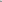 С целью организации взаимодействия добровольных формирований по охране общественного порядка с органами местного самоуправления и ОВД России по г. Кисловодску, общественными объединениями и иными организациями, администрацией города-курорта Кисловодска создан Штаб народных города-курорта Кисловодска, утверждено положение. В состав штаба выходят представители структурных подразделений администрации города-курорта Кисловодска, руководители общественных формирований правоохранительной направленности, представители ОМВД России по городу Кисловодску, общественной палаты и прессы.Штаб народных дружин города-курорта Кисловодска работает на плановой основе. В отчетном периоде 2022 года состоялось два заседания, на которых рассмотрены наиболее актуальные задачи, проводился анализ работы, рассматривались проблемные вопросы, связанные с повседневной деятельностью народных дружин, вырабатывались пути решения.В соответствии с постановлением администрации города-курорта Кисловодска №206 от 24.02.2022 г. в период с 1 марта по 30 ноября 2022 г. проведен городской конкурс «Лучший народный дружинник». Подведение итогов и награждение победителей состоялось 20 декабря 2022 г. Информация о победителях опубликована на официальном сайте администрации города-курорта Кисловодска https://kislovodskkurolt.org/press-tsentr/news/podvedeny-itogi-konkursa-luchshii-narodnyidruzhinnik.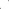 В целях награждения победителей конкурса управлением по общественной безопасности, ЧС и ГО администрации города-курорта Кисловодска заключен муниципальный контракт от 02.03.2022 г. на сумму 18 150 рублей, в рамках которого приобретены ценные подарки: портативная колонка JBL Flip 5; смарт часы; беспроводные наушники JBL Типе 500ВТ; чувенирный кубок, грамоты. 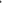 В целях материально—технического обеспечения деятельности народной дружины «Кисловодская» приобретена офисная мебель (столов -5 шт. стульев — 9 шт.). Муниципальный контракт № 7 от 25 февраля 2022 г. (сумма 37 640 рублей).Для использования в повседневной деятельности для личного состава народной дружины «Кисловодска» приобретены термоконтейнеры (вакуумный термос 9 шт.), муниципальный контракт № 10 от 28.02.2022 (сумма 5 895 рублей).В целях обеспечения повседневной деятельности личного состава народной дружины «Кисловодска» заключен муниципальный контракт № 13 от 02.03.2022 г. (сумма 25 000 рублей), в рамках которого изготовлены: - информационно-пропагандистская листовка - 1000 экз.нарукавная повязка - 20 шт.нагрудный знак народного дружинника - 20 шт. аккумуляторный фонарь - 10 шт.В целях решения задач по предупреждению и профилактике правонарушений на территории городского округа города-курорта Кисловодска приобретен нагрудный видеорегистратор Turbo Sxy XZA- 2 шт. стоимостью 15300 рублей (муниципальный контракт № 25 от 25.05.2022 г.) и 17187 рублей (муниципальный контракт № 34 от 01.12.2022 г.).Проведена работа по страхованию жизни и здоровья членов народной дружины «Кисловодская» на период их участия в мероприятиях по охране общественного порядка. 29.112022 г. со страховым акционерным обществом «Военно-Страховая Компания» заключен договор страхования граждан от несчастных случаев и болезней №2247208303060. Обеспечено страхование 100% личного состава народной дружины «Кисловодская» на период с 29.11.2022 г. по 29.11.2023 г. (13 800 р.).Постановлением администрации города-курорта Кисловодска от 12.012023 г. №3 утверждено положение «О порядке материального стимулирования народных дружинников и установления им денежных выплат за участие в мероприятиях по охране общественного порядка на территории городского округа города-курорта Кисловодска».Личный состав народных дружин систематически принимает участие в мероприятиях по обеспечению общественной безопасности на улицах города, в том числе во время проведения мероприятий с массовым участие граждан, лиц уклоняющихся от участия в мероприятиях по обеспечению общественного порядка за истекший период нет. Кроме того, Администрацией города-курорта Кисловодска совместно с ОМВД России по городу Кисловодску на регулярной основе проводятся сверки выявления обстоятельств являющихся основанием для исключения из числа народных дружинников.В 2022 г. члены добровольных народных формирований участвовали в охране общественного порядка при проведении: мероприятий посвященных празднованию государственных праздников РФ: «День защитника Отечества», «День Победы в ВОВ 1941-1945 г.», «День России», 1 МАЯ, а также иных религиозных, культурно-зрелищных и спортивных мероприятий проводимых на территории города-курорта Кисловодска (Новый год, Рождество Христово, Крещение, Масленица, Пасха Христова, «Выпускной вечер» и «Последний звонок», День молодежи).В 2022 году членами народной дружины «Кисловодская» осуществлено более 50 мероприятий в различных форматах работы:Проведено свыше 10 бесед информационно-консультационного, агитационного характера, направленных на привлечение граждан к охране общественного порядка, распространение правовых знаний, а также разъяснение норм поведения в общественных местах города.В соответствии с утвержденным планом работы, с целью охраны общественного порядка совершено:12 патрулирования в различных районах города (совместно с нарядом ппсп).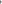 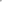 12 профилактических обходов с участковыми уполномоченными полиции.12 профилактических обходов совместно с инспекторами по делам несовершеннолетних.25 самостоятельных патрулирования.В рамках основного мероприятия «Правовое просвещение и правовое информирование жителей, пропаганда здорового образа жизни среди населения города-курорта Кисловодска» выполнено: деятельность муниципальных учреждений образования, по обучению обучающихся основам правовой культуры с целью повышения гражданской активности и формирования навыков ориентироваться в различных жизненных ситуациях, в том  числе, соблюдая социальные обязанности и отстаивая собственные права;применены специальные программы правового образования и воспитания детей, находящихся в трудной жизненной ситуации, трудных подростков и несовершеннолетних правонарушителей;проведен анализ практики применения административных регламентов предоставления муниципальных услуг, исполнения муниципальных функций, внесение изменений в административные регламенты по результатам практики их применения, в том числе в целях обеспечения доступности и понятности оказываемых услуг;осуществлен систематический контроль за соответствием муниципальных правовых актов действующему законодательству, выявление пробелов и противоречий, контроль за правоприменением, выявление и анализ проблемных ситуаций, связанных с неправильным пониманием и применением закона;размещены на официальном сайте администрации города-курорта Кисловодска нормативные правовые акты по соответствующим сферам деятельности органов местного самоуправления городского округа;проведены регулярные приемы граждан Главой города-курорта Кисловодска и его заместителями;проведены в библиотеках города-курорта Кисловодска учебно-методические мероприятия, направленные на повышение правовой грамотности;информирование граждан о деятельности органов местного самоуправления, путем размещения в местных СМИ информации о видах и формах оказания юридических услуг структурными подразделениями и органами администрации города-курорта Кисловодска.Администрацией города-курорта Кисловодска разработана и распространена (в том числе через паблики в социальных сетях и группы в мессенжерах) полиграфическая продукция, направленная на профилактику правонарушений и мошенничества:- листовка «Правила безопасных поездок на BlaBlaCar»;- буклет «Как защититься от мошенников на Avito»;- наклейка «О деятельности финансовых пирамид»;- плакат на самоклеющейся основе «Осторожно мошенники»;- буклет «Осторожно мошенники!»;- листовка «Осторожно мошенники!»;- буклет «Ваш дом – Ваша крепость!»;- наклейка «Остерегайтесь мошенников!»;- дорхенгер «Остерегайтесь мошенников!»;- брошуры по социальной адаптации.К распространению продукции привлекались члены ДНД «Кисловодская», ООПН «Тонус», волонтерский отряд «МАКСИ». Охват 10 000 чел.В рамках основного мероприятия «Оказание лицам, находящимся в трудной жизненной ситуации, содействия в реализации их конституционных прав и свобод, а также помощи в трудовом и бытовом устройстве» в рамках комиссии по профилактике правонарушений на территории города-курорта Кисловодска создана рабочая группа по ресоциализации лиц, освободившихся из мест лишения свободы, в 2022 году проведено 3 заседания рабочей группы. В состав рабочей группы включены представители администрации города-курорта Кисловодска, ОМВД России по г. Кисловодску, уголовно-исполнительной инспекции, центра занятости населения, управления труда и социальной защиты населения, народной дружины.По итогам 2022 года, согласно полученных сведений из учреждений УИС УФСИН России, 42 лица, освободившихся из мест лишения свободы, прибыло для проживания в г. Кисловодск из мест лишения свободы. Сотрудниками управления по общественной безопасности, ЧС и ГО администрации, совместно с УУП ОМВД по г. Кисловодску, проведены обследования и изучены социально-бытовые условия по месту жительства лиц указанной категории, составлено 42 акта обследования.В рамках реализации решений заседаний рабочей группы, в целях социальной адаптации лиц, освободившихся из мест лишения свободы, во все учреждения УИС Ставропольского края направлены разработанные управлением по общественной безопасности, ЧС и ГО, управлением труда и социальной защиты населения администрации и центром занятости населения г. Кисловодска памятки в помощь освободившимся из исправительных учреждений, по вопросам заключения социального контракта, а также пошаговые инструкции по постановке на учет в качестве безработного и поиска работы.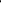 В целях трудоустройства лиц, освободившихся из мест лишения свободы, на информационных стендах организаций социальной направленности г. Кисловодска размещена информация об организации трудоустройства граждан, испытывающих трудности в поиске работы, в том числе граждан, освободившихся из мест лишения свободы. Данная информация постоянно обновляется в СМИ, социальных сетях и сети «Интернет». В 2022 году произведена рассылка информационных писем по 154 электронным адресам работодателей города-курорта Кисловодска, с просьбой рассмотреть возможность трудоустройства лиц, освободившихся из мест лишения свободы, с учетом их квалификации и опыта работы.В 2022 году проведено 23 беседы с лицами, освободившимися из мест лишения свободы, по разъяснению им путей и способов социальной адаптации, с 2-мя из них заключены социальные контракты. 4 лица, отбывших наказание, поставлены в 2022 году на учет в центре занятости населения г. Кисловодска, 2 из них трудоустроены.МБУ ГЭС г. Кисловодска предоставлены дополнительно 10 рабочих мест лицам, осужденным к мерам наказания, не связанным с лишением свободы, состоящим на учете в филиале по городу Кисловодску ФК У УРШ УФСИН России по Ставропольскому краю.Подпрограмма 3 «Защита населения и территорий от чрезвычайных ситуаций, мероприятия по гражданской обороне»В рамках основного мероприятия «Создание условий для повышения уровня безопасности населения города-курорта Кисловодска от угроз возникновения и возникновения чрезвычайных ситуаций природного и техногенного характера»: обеспечена постоянная готовность сил и средств Кисловодского городского звена РСЧС - в 2022 году проведено 159 учений и тренировок с привлечением более 7 400 чел., в том числе в учреждениях образования более 4 220 учащихся и студентов; создан и содержится резерв материальных ресурсов для ликвидации чрезвычайных ситуаций и в целях гражданской обороны (Решением Думы города-курорта Кисловодска от 24.12.2021 № 44-621 «О бюджете города-курорта Кисловодска на 2022 год» утвержден резерв финансовых средств для ликвидации ЧС в городе-курорте Кисловодске на сумму 10 млн. руб. В соответствии с постановлением администрации города-курорта Кисловодска от 08.06.2022 № 684 «О порядке создании, хранении, использования и восполнения резерва материальных ресурсов для ликвидации чрезвычайных ситуаций и в целях гражданской обороны на территории города-курорта Кисловодске» в городе-курорте созданы запасы на сумму 0,13 млн. руб.);переработан паспорт безопасности территории города-курорта Кисловодска; обеспечена безопасность людей на водных объектах, предотвращение несчастных случае на водоемах (в т. ч. изготовление аншлагов, запрещающих знаков в необорудованных местах для купания, стендов о правилах поведения на воде, выпуск брошюр); проведены обучения населения защите от чрезвычайных ситуаций (в т. ч. изготовление и приобретение брошюр, листовок, плакатов, наглядных пособий по защите населения от чрезвычайных ситуаций, проведение учений, пропаганда в области защиты населения от чрезвычайных ситуаций в СМИ); повышение квалификации должностных лиц и специалистов органов управления Кисловодского городского звена РСЧС - прошли подготовку 67 чел., из них чел. в Учебно-методическом центре по гражданской обороне и чрезвычайным ситуациям г. Ставрополя и 66 чел. в Цикле подготовки                г. Минеральные Воды и других	учреждениях дополнительного профессионального образования.В рамках основного мероприятия «Обеспечение пожарной безопасности и безопасности людей на водных объектах» МБУ «Кисловодское городское лесничество» организовано и проведено 11 мероприятий по обучению населения мерам пожарной безопасности (в т. ч. изготовление и приобретение брошюр, листовок, плакатов, наглядных пособий по пожарной безопасности, проведение учений, пропаганда в области пожарной безопасности в СМИ, создание условий для участия граждан в обеспечении первичных мер пожарной безопасности).Подпрограмма 4 «Профилактика терроризма и его идеологии, гармонизации межнациональных отношений и предупреждение этнического и религиозного экстремизма»На реализацию мероприятий подпрограммы уточненной бюджетной росписью на 2022 год предусмотрено – 375,27 тыс. руб., в том числе средств краевого бюджета – 100,0 тыс. руб. и местного бюджета – 275,27 тыс. руб.Кассовое исполнение за 2022 год 361,46 тыс. руб., в том числе за срет краевого бюджета – 100,00 тыс. руб. или 100,00% к уточненной бюджетной росписи, местного бюджета – 261,46 тыс. руб. или 94,98% к уточненной бюджетной росписи. В рамках основного мероприятия «Антитеррористическая защищенность мест массового пребывания людей на территории муниципального образования» АТЗ ММПЛ осуществлялась по следующим направлениям:- разработаны и согласованы паспорта 4 ММПЛ («Сквер Победы», «бульвар Курортный», мемориальный комплекс «Журавли», мемориальный комплекс «Солдатам Родины»);- проведено 2 заседания АТК с рассмотрением вопросов АТЗ муниципальных объектов образования, культуры и спорта;- заключены муниципальные контракты на оказание физической охраны ММПЛ «Бульвар Курортный»;- заключен МК по установке и производству электромонтажных работ по автоматизации шлагбаумов на автомобильных дорогах ул. А. Реброва и Курортный бульвар.В рамках основного мероприятия «Совершенствование мер информационно-пропагандистского характера и защиты информационного пространства Российской Федерации от идеологии терроризма» на официальном сайте администрации города-курорта Кисловодска раздел ДЕЯТЕЛЬНОСТЬ - АНТИТЕРРОРИСТИЧЕСКАЯ КОМИССИЯ размещен информационный блок, посвященный антитеррористической деятельности https://kislovodsk-kurort.org/deiatelnost/antiterror.В разделе опубликовано:положение, состав, регламент деятельности АТК города-курорта Кисловодска;план противодействия идеологии терроризма на 2019-2023 годы;памятки населению по действия при установлении уровней террористической опасности;порядок действий должностных лиц и персонала организаций при получении сообщений, содержащих угрозы террористического характер;рубрика также содержит ссылки на нормативные документы в области антитеррористической деятельности; ссылку на информационный портал Национального антитеррористического комитета; ссылку на информационный портал антитеррористической комиссии Ставропольского края, а также ссылку на законодательные акты в сфере антитеррора, опубликованные на сайте Национального антитеррористического комитета.В целях формирования у граждан бдительности, желания сотрудничества с правоохранительными органами по вопросам противодействия терроризму умения действовать при угрозах террористического характера изготовлены и направлены в структурные подразделения и органы администрации города-курорта Кисловодска более 9 500 экземпляров полиграфической продукции:Памятка «Три уровня террористической угрозы» - 2000 шт.«Памятка по антитеррору для родителей» - 1000 шт.Закладки для книг с антитеррористической тематикой - 365 шт.Значки с антитеррористической тематикой - 196 шт. НАКЛЕЙКИ по антитеррору (разные) - 6000 шт.Линейки школьные с антитеррористической тематикой - 100 шт.Кроме этого изготовлены, для размещения на средствах городской наружной рекламы:Баннеры, сити формат - 23 шт.Баннеры, 1,5м х 2м -2 шт.В рамках основного мероприятия «Проведение городской молодёжной акции, посвященной Дню солидарности в борьбе с терроризмом» в рамках Дня солидарности в борьбе с терроризмом, организованы и проведены следующие мероприятия:1. Антитеррористической комиссией города-курорта Кисловодска в августе 2022 года организовано информирование структурных подразделений администрации города-курорта Кисловодска, средних и средне-специальных образовательных организаций о проведении мероприятий, посвященных Дню солидарности в борьбе с терроризмом с максимальным охватом профилактических мероприятий обучающихся, детей и молодежи.2. Реализованы следующие мероприятия:31.08.2022 - 02.09.2022 турнир по футболу с участием воспитанников МБУ ДО ДЮСШ, посвященный Дню солидарности в борьбе с терроризмом, охват участников 40 человек; профилактическая беседа со спортсменами бойцовского клуба «Болат», направленная на неприятие идеологии терроризма, охват участников - 15 человек;02.09.2022 и 05.09.2022 в средних, средне-специальных образовательных организациях проведены информационные часы с показом видеороликов по тематике: «Система страха. Обвиняется терроризм!», «Дети Беслана», «Буденновск», «Взрыв в электричке. Кисловодск», «Терроризм», «Аллея Ангелов», охват участников - 1500 человек; тематические беседы на тему: «День солидарности в борьбе с терроризмом», МБУДО «Детская хореографическая школа», охват участников - 55 человек; урок памяти ко Дню солидарности в борьбе с терроризмом «Всем миром против терроризма», МКУК ДК «Аликоновка», охват участников - 30 человек;тематический час «Терроризм: события и факты», посвященный Дню солидарности в борьбе с терроризмом, МКУК МКГЩ «Дружба», охват участников - 60 человек; 03.09.2022 траурная панихида - Предгорный р-н, на месте терракта на железнодорожном перегоне Подкумок-Белый уголь собрались родные и близкие погибших, представители городской власти, религиозные и общественные деятели, молодежь, охват участников - 50 человек; траурное мероприятие - «Русский мир против террора», Курортный бульвар, мемориал «Героям-Медикам», в митинге приняли участие Глава города Евгений Моисеев, заместитель председателя Думы города Иван Гордеев, клирик Свято-Никольского собора города Кисловодска протоиерей Димитрий Чеканов, имам Кисловодской мечети, молодежь и обучающиеся образовательных организаций, гости города-курорта Кисловодска, охват участников — 450 человек; https://kislovodsk.bezformata.com/listnews/kislovodske-pochtili-pamyatzhertv/109069311/ 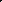 во время проведения мероприятия был дан старт интернет акции «Русский мир против террора» на изготовление информационного материала в форме видео обращения или социального видеоролика по антитеррористической и антиэкстремистской тематике, время проведения акции 03.09.2023 - 05.12.2023;видео-обзор «Внимание терроризм», центральная городская библиотека им. А.И. Солженицина, МКУК «ЦБС», on-line https//com.artshool_kislovodsk;акция «Капля жизни» - территория музея-усадьбы художника Николая Ярошенко.Участники: педагоги и воспитанники кисловодской станции юных натуралистов, сотрудники музея, гости города-курорта.Символом акции стала чаша с кристально чистой водой, из которой набирали воду в сложенные ладони и поливали молодые деревца яблонь ярошенковского сада, вспоминая жертв бесланской трагедии, которые находясь в заточении, не могли выпить ни капли воды, всех безвинно погибших в результате террористических актов, а также сотрудников правоохранительных органов, отдавших свои жизни ради спасения других людей.https://nash-kislovodsk.ru/pamjat-zhertv-terroristicheskih-aktov-pochtili-v-memorialnom-muzee-usadbe-hudozhnika-n-a-jaroshenko 005.09.2022 час памяти «Скажи террору нет», МБУК «Выставочный зал», охват участников - 20 человек.3. Управлением труда и социальной защиты населения администрации города-курорта Кисловодска организована работа по информированию посетителей - жителей города-курорта Кисловодска о неприятии идеологии терроризма:в местах ожидания посетителей, в кабинетах специалистов, ведущих прием граждан, размещены памятки, направленные на осуждение терроризма: «Терроризм - угроза обществу!», «Что делать при угрозе террора?»; на мониторе информационного киоска «Плутос 42» в течение августа сентября 2022 г. будет происходить демонстрация тематических роликов, посвященные Дню солидарности борьбы с терроризмом.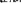 Информационные материалы были также размещены в социальных сетях управления «Одноклассники», «ВКонтакте»:https://ok.ru/profi1e/573168898640/statuses/155338697086288  https://vk.com/id538088621?w=wall538088621_199%02Fall.Всего проведено более 25 мероприятий, общий охват участников 2 300 человек.В рамках основного мероприятия «Организация для детей и молодежи общественных мероприятий, направленных на противодействие идеологии терроризма, укрепление межнациональной (межконфессиональной) культуры общения, духовное и патриотическое воспитание (в том числе спортивных, патриотических, научно-практических и иных мероприятий)» для детей и молодежи организованы и проведены мероприятия, направленные на противодействие идеологии терроризма, укрепление межнациональной (межконфессиональной) культуры общения, духовное и патриотическое воспитание (в том числе спортивных, патриотических, научно-практических и иных мероприятий):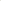 - проведены общешкольные родительские собрания общеобразовательных учреждениях с участием представителей общественных и национально-культурных организаций, направленные на выработку механизма взаимодействия школ с родительской общественностью по вопросам воспитания учащихся;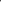 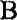 - реализованы мероприятия воспитательной деятельности «Гражданское воспитание», «Профилактика распространения идеологии экстремизма и терроризма» (ситуационная беседа «Антитеррористическая безопасность», информационный час «терроризм его причины и последствия», вечер-реквием «Без срока давности» к Международному дню памяти жертв Холокоста, информационный час «Терроризм: Сети зла и страха», лекторий по вопросам ответственности за разжигание межконфессиональной розни, разъяснения сущности терроризма и его общественной опасности, в средних, средне-специальных образовательных организациях проведены информационные часы с показом видеороликов по тематике: «Система страха. Обвиняется терроризм!», «Дети Беслана», «Буденновск», «Взрыв в электричке. Кисловодск», «Терроризм», «Аллея Ангелов», охват участников — 1500 человек, конкурс фотографий «Лики Кавказа», муниципальный контракт № 4 от 10 февраля 2022 г. Проводился в период с 15.02.2022 по 15.03.2022 с участием учащихся образовательных организаций, национально-культурных автономий города-курорта Кисловодска. Всего на конкурс было представлено 55 фотографий. Образцы были размещены на двух выставках, которые проходили в Нарзанной галерее и Кисловодском выставочном зале);- проведена разъяснительная работа среди педагогов, родителей и обучающихся об основных положениях ФЗ «О защите детей от информации, причиняющий вред их здоровью и развитию;- с целью осуществления контроля за доступом к ресурсам сети Интернет, установлена система контентной фильтрации на базе ключевых фраз и особенностей адресов сайтов;- проведены сверки библиотечных фондов общеобразовательных организаций города-курорта Кисловодска на наличие экстремистской литературы;- организованы межведомственные дни профилактики совместно с ОпДН ОМВД России по г. Кисловодску;- подготовлена и размещена информация антитеррористического содержания на ресурсе сети Интернет управлением образования администрации города-курорта Кисловодска и муниципальными образовательными учреждениями;- в целях предотвращения вовлечения несовершеннолетних в террористическую и экстремистскую деятельность администрацией города-курорта Кисловодска во взаимодействии с сотрудниками ОУВД России по городу Кисловодску, органами и учреждениями системами профилактики безнадзорности и правонарушений несовершеннолетних в период с 01.09.2022 по 31.10.2022 проведена комплексная оперативно профилактическая операция «Защита». 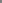 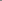 Всего проведено более 200 мероприятий, общий охват участников более 10 500 учащихся.В рамках основного мероприятия «Проведение профилактических и пропагандистских мероприятий, направленных на предупреждение этнического и религиозного экстремизма на территории города-курорта Кисловодска» с целью защиты жителей города-курорта Кисловодска от пропагандистского воздействия террористических организаций и их сторонников, утверждено распоряжение администрации «О некоторых мерах по исполнению на территории города-курорта Кисловодска Комплексного плана противодействия идеологии терроризма в Российской Федерации на 2019-2023 годы».Распоряжение определяет исполнителей мероприятий «Комплексного плана противодействия идеологии терроризма в Российской Федерации на 2019-2023 годы» из числа структурных подразделений и органов администрации города-курорта Кисловодска в соответствии с их задачами и функциями.В муниципальные организации образования, культуры и спорта направлено методическое пособие «Методические рекомендации по планированию и реализации общепрофилактических мероприятий Комплексного плана противодействия идеологии терроризма в Российской Федерации на 2019-2023 годы в органах местного самоуправления города-курорта Кисловодска», 50 экз.В рамках проделанной работы проведены общие и индивидуальные профилактические мероприятия по формированию неприятия обществом идей терроризма.Постановлением администрации города-курорта Кисловодска от 14.06.2022 № 861 создана межведомственная рабочая группа по адресной профилактической работе с лицами, подверженными идеологии терроризма при антитеррористической комиссии города-курорта Кисловодска.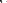 С участием членов Группы реализованы следующие мероприятия:- направлены запросы и получены списки лиц указанной категории, состоящих на учете в Отделе в городе Кисловодске Службы на Кавминводах УФСБ России по СК и ОМВД России по городу Кисловодску (12 объектов профилактики); членами межведомственной рабочей группы по адресной профилактической работе при АТК города-курорта Кисловодска проведены профилактические беседы с 2 объектами профилактики;  организована работа по проведению с членами семей лиц (10 объектов профилактики), причастных к террористической деятельности (действующих, осужденных, нейтрализованных) и проживающих на территории городского округа, бесед по разъяснению норм законодательства Российской Федерации, устанавливающих ответственность за участие и содействие террористической деятельности, Просьб и жалоб по вопросам социализации и обеспечения занятости в администрацию города-курорта Кисловодска не поступало;- по запросу АТК Ставропольского края проведены адресные профилактические мероприятия по установлению фактов проживания членов семей лиц, причастных к террористической деятельности и проведению с ними комплекса социально-экономических мероприятий (всего 5 объектов), информация направлена в аппарат АТК Ставропольского края;- групповые профилактические мероприятия с первокурсниками, прибывшими на обучение из различных регионов Северного Кавказа в средне-специальные учебные организации - 4 (ОМВД России по городу Кисловодску, администрация города-курорта Кисловодска, руководители религиозных организаций города-курорта Кисловодска); групповые профилактические мероприятия с молодежью, состоящих на всех видах профилактического учета - 50 (администрация города-курорта Кисловодска, МБУ «Центр молодежи» города-курорта Кисловодска, ГБУ «Центр психолого-педагогической реабилитации и коррекции»).С целью недопущения бесконтрольного пребывания переселенцев из Северного Кавказа и выходцев из Средней Азии сотрудниками управления по вопросам местного самоуправления поселков администрации города-курорта Кисловодска совместно с УУП Отдела МВД по городу Кисловодску проведены профилактические мероприятия в поселках городского округа (10 поселков).В рамках основного мероприятия «Творческие конкурсы по созданию произведений (видеороликов, рисунков и др.) по межнациональной тематике и антитеррористической направленности» в рамках федеральных, региональных и городских детско-юношеских патриотических акций проведены следующие мероприятия: конкурс рисунков «День весеннего равноденствия»; конкурс рисунков «Рисуем Победу» к 9 мая; конкурс гимназического плаката, посвященного гармонизации межнациональных отношений и профилактики национального и религиозного экстремизма; конкурс «Песни и строя», посвященный 77-летию Великой Победы; интернет акция «Русский мир против террора», муниципальный контракт № 29 от 23 августа 2022 г. Участники конкурса, - русскоговорящие жители России и стран СНГ, молодежь, учащиеся образовательных организаций города-курорта Кисловодска. Проводилась в период с 03.09.2022 по 05.12.2022. Представлено 13 образцов в форме видео обращения (социального видеоролика) по антитеррористической и антиэкстремистской тематике. Ролики размещены на Telegram канале «Русский мир против террора» по ссылке t.me/russkimirprotivterrora, в сети Интернет, социальных сетях.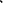 Подпрограмма 5 «Профилактика безнадзорности и правонарушений несовершеннолетних»В рамках основного мероприятия «Информационно-методическое обеспечение системы профилактики безнадзорности и правонарушений несовершеннолетних» проведены лекции и профилактические беседы, направленные на профилактику правонарушений среди несовершеннолетних; родительские собрания в школах города-курорта Кисловодска по просвещению родителей (законных представителей) несовершеннолетних по вопросам профилактики безнадзорности и правонарушений несовершеннолетних, устранения факторов им способствующих; профилактические беседы с родителями о надлежащем исполнении обязанностей по воспитанию несовершеннолетних.В общеобразовательных учреждениях города проведены беседы с обучающимися с участием КДН и ЗП, ОпДН Отдела МВД России по городу Кисловодску, представителей ГБУЗ Б и наркологического диспансера по вопросу безопасности и предупреждения безнадзорности «Профилактика табакокурения», «Полиция и дети», «Закон и порядок», о недопустимости пропусков занятий в образовательных учреждениях, совершения правонарушений, употребления спиртных напитков, табакокурения, употребления наркотических и психотропных веществ.В 2022 году:- проведены разъяснительная работа среди педагогов, родителей и обучающихся об основных положениях ФЗ «О защите детей от информации, причиняющий вред их здоровью и развитию; - с целью осуществления контроля за доступом к ресурсам сети Интернет, установлена система контентной фильтрации на базе ключевых фраз и особенностей адресов сайтов;- организованы межведомственные дни профилактики совместно с ОпДН ОМВД России по г. Кисловодску.В рамках основного мероприятия «Организация досуга и отдыха детей, находящихся в трудной жизненной ситуации и конфликте с законом» на территории города-курорта Кисловодска функционируют 4 организации дополнительного образования детей: МБУ ДО «ЦТРГО», МБУ ДО «ЩОСШ № 1», МКОУ ДО «ЦЕНТУР», МКУ ДО СЮН.Общий охват дополнительным образование детей составляет 3013 чел.:МКОУ ДО «ЦЕНТУР» - 168 чел (все на бюджетной основе).МБУ ДО «ЦТРГО» - 492 чел., обучаются на бюджетной основе - 445 чел.МКУ ДО СЮН - 977 чел., (все на бюджетной основе).МБУ ДО «ДЮСШ № 1» - 1226 чел. обучаются на бюджетной основе, 150 чел. на внебюджетной основе.Занимаются в кружках на базах общеобразовательных организаций 4671 чел., из них 988 чел. занимаются в двух и более кружках и 140 человек занимаются в кружках на внебюджетной основе.Основная направленность кружков: спортивные (834 обучающихся) и художественно-творческие (1846 человек). Низкий показатель развития кружков технической направленности (6 кружков, всего 101 обучающийся) и туристко-краеведческих (144 обучающихся) и эколого-биологических (128 обучающихся). Детей, охваченных иными видами деятельности 1588 человек, это направления социальной направленности, предметные кружки (английский язык).Общий охват несовершеннолетних внеурочной занятостью составляет 7684 человека, что составляет 76% обучающихся школьного возраста.Конкурс «Я защитник Отечества», приобретение призов 15 720 руб.Посещение ГКУ «Кисловодский киновидеопрокат» -20 000 руб.Проведение совместно с МБУ «Центр образования» профориентационной смены «Профессионалы поколения NEXT» с ознакомлением профессий «Автомеханик», «Обувщик» и «Эколог» - 25 000 руб.Проведение психологического тренинга «Толерантность» в ГБУ «Центр психолого-педагогической коррекции и реабилитации» - 6000 руб.Посещение Кисловодского государственного цирка - 33 280 руб.В рамках основного мероприятия «Проведение работы по оказанию помощи несовершеннолетним и семьям, находящимся в социально опасном положении и иной трудной жизненной ситуации» в соответствии с законом Ставропольского края № 56-кз от 19.11.2007 «О государственной социальной помощи в Ставропольском крае» по вопросу признания семей (одиноко проживающих граждан) малоимущими и назначением социальной помощи по состоянию на 21.12.2022 в управлении труда и социальной защиты населения администрации города-курорта Кисловодска состоит на учете:количество семей - 13 (в данных семьях) несовершеннолетних – 31;занимаются спортом в спортивных организациях (в данных семьях):художественная гимнастика – 5;легкая атлетика – 7;секция по футболу – 12;секции по различным видам единоборств – 7;секция по боксу – 2.В рамках организации досуговой деятельности, несовершеннолетние относящиеся к категории «находящихся в социально опасном положении», приняли участие в:посещение скалодрома – 18; экскурсии в визит-центр национальный парк «Кисловодский» – 12;экскурсии в МЧС пожарная часть по г. Кисловодску – 14.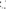 Подпрограмма 6 «Профилактика наркомании, алкоголизма, иных социально-негативных последствий на территории города-курорта Кисловодска»В рамках основного мероприятия «Совершенствование антинаркотической деятельности и развитие системы информирования населения, обеспечивающей пропаганду здорового образа жизни, предупреждение и снижение спроса на наркотические вещества, алкогольную и табачную продукцию» систематически проводится работа с учащимися об опасности вредных привычек, в том числе употребления алкоголя, наркотических средств и последствиях как медицинских, так и социальных.Проведены классные часы на тему: «Я выбираю жизн» (1-11-е кл.); акция «Здоровье вместо наркотиков»; деловая игра «Наркотики. За и против» (8-9-е кл.); тренинг «Твой выбор?!» (10-11-е кл.); конкурс сочинений «Мир без наркотиков» (9-11-е кл.).Проведены тематические классные часы на темы: «О вреде курения» (5 классы);викторина: «Вредным привычкам скажем «нет» (6 классы), «Снюсы и спайсы. Последствия употребления» (7-8 классы);диспут «Наркотики - оружие самоистребления» (10-11 классы).Организовано проведение разъяснительной работы по профилактике наркомании, алкоголизма, иных социально-негативных последствий на территории города-курорта Кисловодска на официальных сайтах (сайт администрации города-курорта Кисловодска kislovodsk-kurort.ru, https//:kislovodsk-kurort.org/press tsentr/news/antinarkoticheskaia komissiia kislovodska preduprezhdaet-o-vrede-narkotikov) и в других средствах массовой информации («Кисловодская газета»).Организовано распространение полиграфической продукции, пропагандирующий здоровый образ жизни (Осторожно! Суррогатный алкоголь; Не пропивай свою жизнь!; курение убивает. Охват — 5800 человек.В рамках основного мероприятия «Проведение профилактических мероприятий, направленных на раннее выявление употребления ПАВ и мероприятий, формирующих негативное отношение в обществе к немедицинскому потреблению наркотиков, алкоголя и табачной продукции (культурно-зрелищных, спортивных, общественно-политических» в 2022 году добровольное медицинское тестирование учащихся общеобразовательных учреждений города базе наркологического отделения ГБУЗ СК «Кисловодская ЩБ» стартовало в феврале 2022 года. На сегодняшний момент его прошли 55 человек из 4 школ города (МБОУ СОШ-12, СОШ-9, СОШ-15, СОШ-17), положительных результатов не выявлено.В 2022 году сотрудниками отдела МВД России по городу Кисловодску составлено по ст.6.8. Незаконный оборот наркотических средств, психотропных веществ или их аналогов и незаконные приобретение, хранение, перевозка растений, содержащих наркотические средства или психотропные вещества, либо их частей, содержащих наркотические средства или психотропные вещества Кодекса Российской Федерации об административных правонарушениях 7 протоколов. По ст.6.9. Потребление наркотических средств или психотропных веществ без назначения врача либо новых потенциально опасных психоактивных веществ составлено 95 протоколов. По ст.20.20. Потребление (распитие) алкогольной продукции в запрещенных местах либо потребление наркотических средств или психотропных веществ, новых потенциально опасных психоактивных веществ или одурманивающих веществ в общественных местах составлено 156 протоколов.Волонтерами отряда «КМВ - территория жизни» по школам и спортивным секциям ММА проведено 3 встречи и розданы 200 листовок антинаркотической направленности. Отправлено в реабилитационные центры 10 человек. Волонтеры помогают выявлению «точек» торговли снюсами и наркотическими препаратами. Выявлено 4 «точки» торговли «лирикой». Проконсультировано 25 семей.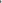 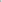 13 февраля 2022 года в рамках работы городского Университета педагогических знаний для родителей проведено общегородское родительское собрание по теме:1. «Проблемы воспитания детей»;2.«Безопасность ребенка в школе и дома»;3.«Здоровье детей - будущее России»;4.«Состояние подростковой преступности»;5. «Профилактика суицидального поведения среди несовершеннолетних. Безопасность детей в сети Интернет».25 марта 2022 приняли участие в краевом родительском собрании на тему: «Роль родителей (законных представителей) в решении новых задач воспитания, поставленных на государственном уровне, путях и способах формирования атмосферы доверия семьи и школы».20 марта 2022 года состоялось практическое занятие по сдаче нормативов ГТО на территории ФОКа для детей, стоящих на всех видах профилактического учета, посвященное 7-щй годовщине воссоединения Крыма с Россией, в котором приняли участие 25 человек.Первенство города-курорта Кисловодска по футболу среди общеобразовательных школ «Мы за здоровую нацию! Спорт против наркотиков!».В Первенстве приняли участие учащиеся 2011, 2007-2008, 2009 годов рождения из 8 общеобразовательных школ города в общем количестве более 140 человек.Лекция-визуализация по антинаркотической пропаганде с раздачей буклетов «В плену иллюзий» - 25.02.2022 г. в МБУК города-курорта Кисловодска «Выставочный зал.Просмотр с учащимися старших классов социального ролика «Наркотики цена жизни» - 01.03.2022 г. в МБУДО «ДМШ им. В.И. Сафонова».Видео-лекция «Наркотики убивают жизнь» - 02.03.2022 г. в МБУК города-курорта Кисловодска «Выставочный зал».Игра-тест на тему здорового образа жизни: «Спорт против наркотиков» - 15.04.2022 г. в МБУДО «ДХорШ».Лекция беседа для учащихся младших классов «Наркотики зло» - 18.05.2022 г. в МБУДО «ДМШ им. В.И. Сафонова».Час здоровья «Наш друг-здоровье» - 28.09.2022 г. в МБУК города-курорта Кисловодска «Выставочный зал».Всего проведено 74 мероприятия.Подпрограмма 7 «Обеспечение реализации муниципальной программы города-курорта Кисловодска «Обеспечение общественной безопасности и защита населения и территорий от чрезвычайных ситуаций» и общепрограммные мероприятия»На реализацию основного мероприятия подпрограммы уточненной бюджетной росписью на 2022 год предусмотрено 32 529,34 тыс. руб., в том числе за счет средств краевого бюджета – 66,18 тыс. руб., местного бюджета – 32 463,16 тыс. руб.Кассовое исполнение за 2022 год составило – 30 620,45 тыс. руб. или 94,13% к уточненной бюджетной росписи, в том числе за счет средств краевого бюджета – 66,18 тыс. руб. или 100,00% к уточненной бюджетной росписи, местного бюджета 30 554,27 тыс. руб. или 94,12% к уточненной бюджетной росписи.Основной сферой реализации подпрограммы является управленческая и организационная деятельность Управления по общественной безопасности, чрезвычайным ситуациям и гражданской обороне администрации города-курорта Кисловодска и МКУ «Центр по чрезвычайным ситуациям и гражданской обороне города-курорта Кисловодска».Результаты достижения значений индикаторов достижения целей Программы и показателей решения задач программы за 2022 годПо результатам реализации муниципальной программы города-курорта Кисловодска за 2022 год достигнуты значения по 19 индикаторам.Степень достижения значения целей Программы и показателей решения задач подпрограмм Программы составила 100%.5. Муниципальная программа города-курорта Кисловодска «Развитие транспортной системы и обеспечение безопасности дорожного движения» утверждена постановлением администрации города-курорта Кисловодска от 28.12.2021 № 1460.Ответственный исполнитель Программы: управление городского хозяйства администрации города-курорта Кисловодска.В управление по экономике и инвестициям, ответственным исполнителем, не представлен отчет о ходе реализации муниципальной программы города-курорта Кисловодска «Развитие транспортной системы и обеспечение безопасности дорожного движения» за 2022 год в связи, с чем не представляется возможным провести мониторинг реализации основных мероприятий и контрольных событий муниципальной программы.На основании отчета, предоставленного финансовым управлением администрации города-курорта Кисловодск, об исполнении муниципальных программ за 2022 год на реализацию мероприятий муниципальной программы уточненной бюджетной росписью на 2022 год предусмотрено – 445 526,25 тыс. руб., в том числе за счет средств краевого бюджета – 382 638,06 тыс. руб., местного бюджета – 62 888,19 тыс. руб.Кассовое исполнение за 2022 год составило – 70 639,84 тыс. руб. или 15,85% к уточненной бюджетной росписи, в том числе за счет средств краевого бюджета – 41 357,22 тыс. руб. или 10,81% к уточненной бюджетной росписи, за счет средств местного бюджета – 29 282,62 тыс. руб. или 46,56% к уточненной бюджетной росписи.Информация о реализации контрольных событиях программы за 2022 год, управлением городского хозяйства администрации города-курорта Кисловодска, не представлена.Подпрограмма 1 «Дорожное хозяйство и обеспечение безопасности дорожного движения»На основании отчета, предоставленного финансовым управлением администрации города-курорта Кисловодск, об исполнении муниципальных программ за 2022 год на реализацию мероприятий подпрограммы уточненной бюджетной росписью на 2022 год предусмотрено – 443 664,38 тыс. руб., в том числе за счет средств краевого бюджета – 382 638,06 тыс. руб., местного бюджета – 61 026,32 тыс. руб.Кассовое исполнение за 2022 год составило – 68 877,97 тыс. руб. или 15,52% к уточненной бюджетной росписи, в том числе за счет средств краевого бюджета – 41 357,22 тыс. руб. или 10,81% к уточненной бюджетной росписи, местного бюджета – 27 520,75 тыс. руб. или 45,10% к уточненной бюджетной росписи.Информация о ходе реализации основных мероприятий и контрольных событий подпрограммы не представлена.Подпрограмма 2 «Обеспечение реализации муниципальной программы города-курорта Кисловодска «Развитие транспортной системы и обеспечение безопасности дорожного движения» и общепрограммные мероприятия»На основании отчета, предоставленного финансовым управлением администрации города-курорта Кисловодск, об исполнении муниципальных программ за 2022 год на реализацию мероприятия подпрограммы в 2022 году уточненной бюджетной росписью предусмотрено – 1 861,87 тыс. руб. средств местного бюджета. Кассовое исполнение за 2022 год составило – 1 761,87 тыс. руб. или 94,63% к уточненной бюджетной росписи.Информация о ходе реализации основных мероприятий и контрольных событий подпрограммы не представлена.	Результаты достижения значений индикаторов достижения целей Программы и показателей решения задач подпрограмм Программы 
за 2022 годОценить достижения значений индикаторов достижения целей Программы и показателей решения задач подпрограмм Программы 
за 2022 год не представляется возможным, ввиду не представления управлением городского хозяйства администрации города-курорта Кисловодска отчета о ходе реализации муниципальной программы по итогам 2022 года. 6. Муниципальная программа города-курорта Кисловодска «Развитие культуры» утверждена постановлением администрации города-курорта Кисловодска от 22.12.2021 № 1387. Постановлением администрации города-курорта Кисловодска от 14.04.2022 № 437 в муниципальную программу внесены изменения.Ответственный исполнитель Программы - комитет по культуре администрации города-курорта Кисловодска.Соисполнители Программы отсутствуют.Цели программы:создание условий для сохранения и развития культуры города-курорта Кисловодска;развитие библиотечной деятельности в городе-курорте Кисловодске.На реализацию мероприятий программы в 2022 году уточненной бюджетной росписью предусмотрено – 421 573,76 тыс. руб., в том числе средств федерального бюджета – 308 015,55 тыс. руб., средств краевого бюджета –  37 431,89 тыс. руб., местного бюджета – 72 534,22 тыс. руб. и внебюджетных источников – 3 592,10 тыс. руб.Кассовое исполнение за 2022 год составило 420 171,83 тыс. руб. или 99,67% к бюджетной росписи, в том числе: - за счет средств федерального бюджета – 308 015,55 тыс. руб. или 100,00% к уточненной бюджетной росписи;- краевого бюджета – 37 431,88 тыс. руб. или 99,99% к уточненной бюджетной росписи;- местного бюджета – 71 379,58 тыс. руб. или 98,41% к уточненной бюджетной росписи;- внебюджетных источников – 3 344,82 тыс. руб. или 93,12% к плану финансово-хозяйственной деятельности.Программой предусмотрена реализация 18 основных мероприятий направленных на создание условий для сохранения и развития культуры города, а также осуществление библиотечного и библиографического обслуживания населения города-курорта Кисловодска, 15 основных мероприятий выполнены, 3 основных мероприятия не выполнены в связи с отсутствием финансирования в том числе:- основное мероприятие 1.4.1 «Государственная поддержка отрасли культуры (проведение капитального ремонта зданий и сооружений муниципальных учреждений культуры муниципальных образований)»;- основное мероприятия 1.4.2 «Государственная поддержка отрасли культуры (укрепление материально-технической базы муниципальных учреждений культуры муниципального образования)»;- основное мероприятие 2.3.1 «Государственная поддержка отрасли культуры (проведение капитального ремонта зданий и сооружений муниципальных библиотек муниципальных образований)».Детальным планом-графиком реализации муниципальной программы на 2022 год запланировано и исполнено 21 контрольное событие.В муниципальную программу включены 3 подпрограммы.Подпрограмма 1 «Сохранение и развитие культуры в городе-курорте Кисловодске»На реализацию мероприятий подпрограммы, уточненной бюджетной росписью на 2022 год предусмотрено 371 380,50 тыс. руб., в том числе за счет средств федерального бюджета – 307 401,10 тыс. руб., краевого бюджета – 37 178,40 тыс. руб., местного бюджета – 26 388,97 тыс. руб.,  внебюджетных источников – 412,03 тыс. руб.Кассовое исполнение за 2022 год составило 370 840,15 тыс. руб. или  99,85% к плановым значениям, в том числе за счет средств:- федерального бюджета – 307 401,10 тыс. руб., 100,00% от объема финансового обеспечения;- краевого бюджета – 37 178,40 тыс. руб., 100,00% от объема финансового обеспечения;- местного бюджета – 25 855,10 тыс. руб., 97,98% от объема финансового обеспечения;- внебюджетных источников – 405,55 тыс. руб., 98,43% от плана финансово-хозяйственной деятельности.В состав учреждений культуры города входят 3 организации: МКУК межнациональный культурно-просветительский центр «Дружба», МКУК Дом культуры «Аликоновка», МБУК Выставочный зал.В рамках обеспечения реализации майских указов Президента Российской Федерации уровень заработной платы работников учреждений культуры за 2022 год составил 32 691,69 руб. показатель установленный министерством культуры на 2022 год 30 556,05 рублей. Заработная плата выплачена в полном объеме.В учреждениях культуры работает 38,0 человек. В  рамках  реализации  национального проекта  «Культура»  и  достижении ее целевых  показателей посещаемость  учреждений  культуры достигла 100% в отношении 2020 года. В 2022 году проведено 66 крупномасштабных мероприятий комитетом по культуре обслужено 46 400 человек, в том числе:- рождественские мероприятия;- праздничные концертные мероприятия, посвященные празднованию Дня Победы  9 мая;- митинг «Сквозь года звенит победа»;  - праздничный концерт «О героях былых времен»;- фестиваль Курортные сезоны – 2022; - праздничный концерт День России;- день семьи, любви и верности; - 3 сентября митинг, посвященный Дню солидарности в борьбе с терроризмом; - день разгрома советскими войсками немецко-фашистских войск в битве за Кавказ;- митинги посвященные разной тематики; - день народного единства; - день неизвестного солдата;- день матери; - день пожилого человека;- голубой огонек;- открытие Новогодней елки «Мы встречаем Новый год»;- елка Главы города-курорта Кисловодска и много других мероприятий, посвященных государственным праздничным датам.В целях обеспечения безопасности персонала и посетителей учреждений   культуры были проведены  мероприятия по  обследованию и категорированию зданий муниципальных  учреждений   культуры для утверждения Паспортов безопасности.  Все муниципальные учреждения   культуры в 2022  году имеют  паспорта  безопасности. Уделялось большое  внимание систематическому проведению инструктажей по соблюдению правил пожарной, антитеррористической, электрической безопасности,  проведению  тренировок.В целях совершенствования  работы  по  сохранению  культурного  наследия, объединения усилий  администрации города-курорта Кисловодска и общественных организаций постановлением Главы города-курорта Кисловодска от 12.07.2016 года №755 был создан Совет по культурному наследию города-курорта Кисловодска, в  течение  2022  года  было проведено два заседания, на которых были рассмотрены такие вопросы как: сохранение исторической застройки Кисловодска, сохранение культурного наследия города-курорта Кисловодска, реконструкция «Торговый дом Н. Тер-Погосова (Дом пионеров), год постройки 1909г.В 2022 году проведена работа по обеспечению сохранности историко-культурного наследия на балансе Комитета по культуре числятся 7 памятников истории и культуры и 2 исторических сооружения. На территории города-курорта Кисловодска находится более 350 объектов культурного наследия:160 объектов – это памятники архитектуры, монументы, инженерные сооружения, памятники природы; 17 памятников – это объекты культурного наследия федерального значения; 120 объекты регионального значения; 23 объекта носят статус выявленных;197 памятников археологии, из них 190 объекты археологии федерального значения, 7 объекты археологии со статусом «выявленный». В 2022 году в МКУК МКПЦ «Дружба» и в доме культуры «Аликоновка»  проведено 490 мероприятий различной тематики, обслужено 63 075 человек. На базе учреждений работает 26 клубных формирований, 4 из которых носят звание «Народный» - это хореографические коллективы «Нор Дар», «Иверия», «Юность Карачая», казачий хор «Долина». В 2022 году в творческих коллективах учреждений занималось 669 человек. За 2022 год МКУК музейного типа города-курорта Кисловодска «Выставочный зал» проведено 36 выставок, которые посетили 16 849 человек, проведено 2 155 экскурсии, проведено культурно-досуговых мероприятий 230, проведено оффлайн мастер-классов 442 мероприятия, онлайн мастер-классов- 437 обслужено на мастер-классах 3 812 человек. Проведено 11 ярмарок ремесел декоративно-прикладного искусства, в которых приняло участие 584 мастера художественных промыслов.Подпрограмма 2 «Развитие системы библиотечного обслуживания населения города-курорта Кисловодска»На реализацию мероприятий подпрограммы, уточненной бюджетной росписью на 2022 год предусмотрено 37 451,98 тыс. руб., в том числе за счет средств федерального бюджета – 614,45 тыс. руб., краевого бюджета – 185,05 тыс. руб., местного бюджета – 36 652,48 тыс. руб.Кассовое исполнение за 2022 год составило – 37 123,09 тыс. руб. или 99,12% к уточненной бюджетной росписи, в том числе за счет средств:- федерального бюджета – 614,45 тыс. руб., 100,0% от объема финансового обеспечения;- краевого бюджета – 185,04 тыс. руб., 99,99% от объема финансового обеспечения;- местного бюджета – 36 323,60 тыс. руб., 99,10% от объема финансового обеспечения.В состав централизованной библиотечной системы города входят 11 библиотек: 7 филиалов городских общедоступных библиотек, 2 филиала  детских библиотек, центральная городская библиотека им. А.И. Солженицына, центральная детская библиотека.В рамках обеспечения реализации майских указов Президента Российской Федерации уровень заработной платы библиотечных работников составляет 30 983,21 рублей, показатель установленный министерством культуры на 2022 год составляет  30 556,05 руб. Заработная плата выплачена в полном  объеме. В учреждениях культуры работает 70 человек. Мероприятия подпрограммы направлены на осуществление библиотечного и библиографического обслуживания населения города-курорта:- реализуется право на свободный доступ к информации и информационно-библиотечное обслуживание;- формируется универсальный библиотечный фонд и предоставляется во временное пользование физическим и юридическим лицам, - формируется, обрабатывается, ведется учет и обеспечивается сохранность библиотечного фонда;- формируются собственные базы данных, как в печатном, так и электронном виде;- обеспечивается доступ к сторонним электронным информационным ресурсам, в том числе выполняются запросы пользователей с помощью ресурсов других библиотек;- осуществляется библиотечное обслуживание удаленным пользователям через систему межбиблиотечного абонемента;- проводится автоматизация библиотечно-информационных процессов и услуг средствами автоматизированных библиотечно-информационных систем (АБИС); - в течение 2022 года занесено записей в электронный каталог 9 567 записей, всего на 31.12.2023 года 131 874 учетных записей;- организуется развитие и сопровождение web-сайта Центральной городской библиотеки им. А.И. Солженицына. Подключено к сети «Интернет» 100% филиалов Централизованной библиотечной системы;- осуществляется исследовательская, методическая деятельность по вопросам библиотечного дела; - составляются городские программы библиотечного обслуживания населения, участвует в региональных и федеральных программах информационного обслуживания различных социальных групп; - организуется проведение культурно-просветительских и досуговых мероприятий, способствующих всестороннему развитию творческого потенциала личности;- выпускается библиотечная печатная продукция.В рамках государственной программы Ставропольского края «Сохранение и развитие культуры» в 2022 году по соглашению № 07715000-1-2022-004 от 27 января 2022 года выделены средства на комплектование книжных фондов библиотек в сумме 799,5 тыс. руб. Средства местного бюджета на комплектование книжных фондов выделены в сумме 42,08 тыс. руб.Данные средства были израсходованы полностью, приобретена художественная литература на сумму 841,57 тыс. руб. в количестве 2154 экземпляра книг.Значение результатов использования Субсидии выполнено, процент количества посещений организаций культуры по отношению к 2017 году (в части посещения библиотек) выполнен -109%.Произведена подписка на газеты и журналы в сумме 375,35 тыс. руб. на 2 полугодие 2022 года и на 1 полугодие 2023 года. В течение года обеспечено право на свободный доступ к ресурсам библиотек 43 699 читателю, выдано 775 111 экземпляра книг, газет, журналов, число посещений библиотек города читателями 327 149 раза. В течение года жители города могли пользоваться дополнительными досуговыми программами и участвовать в 12 клубах  (Лада, Надежда, Общение, Школа этикета, Вдохновение, Семь-Я, Отечество, Оригами, Школа грамотного чтения, Алые паруса, Мой уютный дом, Почемучки), 6 библиотечных объединений (Ай да я!, Очумелые ручки, БиблиоАкадемия, Оптимист, Добрые встречи, И читаем, и творим). Подпрограмма «Обеспечение реализации муниципальной программы города-курорта Кисловодска «Развитие культуры» и общепрограммные мероприятия»На реализацию мероприятий подпрограммы уточненной бюджетной росписью на 2022 год предусмотрено 12 741,28 тыс. руб., в том числе за счет средств местного бюджета – 9 561,21 тыс. руб., внебюджетных источников – 3 180,07 тыс. руб.Кассовое исполнение за 2022 год составило – 12 208,59 тыс. руб. или 95,82% к уточненной бюджетной росписи, в том числе за счет средств местного бюджета – 9 269,32 тыс. руб. или 96,95% к уточненной бюджетной росписи, внебюджетных источников – 2 939,27 тыс. руб. или 92,43% к плану финансово-хозяйственной деятельности.Сферой реализации подпрограммы является управленческая и организационная деятельность комитета по культуре администрации города-курорта Кисловодска, МАУ «Редакция газеты «Кисловодская газета»».Результаты достижения значений индикаторов достижения целей Программы и показателей решения задач подпрограмм Программы 
за 2022 год	По результатам реализации муниципальной программы города-курорта Кисловодска за 2022 год из 20 значений индикаторов достижения целей Программы и показателей решения задач Программы достигнуто 16 индикаторов.4 индикатора не выполнены в связи с отсутствием финансирования, в том числе:- доля объектов культурного наследия, находящихся в муниципальной собственности и требующих консервации, реставрации, в общем количестве объектов культурного наследия, находящихся в муниципальной собственности;- доля муниципальных учреждений культуры, здания которых требуют капитального и  (или) текущего ремонта, в общем количестве муниципальных учреждений культуры;- увеличение количества современных учреждений культуры,  путем строительства Многофункционального культурного центра на 1200 мест в городе-курорте Кисловодске, мероприятие находится в стадии строительства, окончание строительства 2025 год- доля муниципальных библиотек, здания которых требуют капитального и  (или) текущего ремонта, в общем количестве муниципальных библиотек.Весовые коэффициенты, присвоенные целям Программы, задачам подпрограмм Программы выполнены в полном объеме, составляют коэффициент 1.Степень достижения значения целей Программы и показателей решения задач подпрограмм Программы в части финансового обеспечения составила 99,67%.7. Муниципальная программа города-курорта Кисловодска «Развитие физической культуры и спорта» утверждена постановлением администрации города-курорта Кисловодска от 23.12.2021 № 1411.Ответственный исполнитель Программы: управление по физической культуре и спорту администрации города-курорта Кисловодска.Соисполнители Программы:- управление городского хозяйства администрации города-курорта Кисловодска;- управление образования администрации города-курорта Кисловодска.Цель программы: создание условий для развития на территории города-курорта Кисловодска физической культуры и спорта и приобщение различных слоев населения к регулярным занятиям физической культуры и спорта.На реализацию мероприятий муниципальной программы уточненной бюджетной росписью на 2022 год предусмотрено 799 213,87 тыс. руб., в том числе средств федерального бюджета – 443 251,00 тыс. руб., краевого бюджета – 342 736,05 тыс. руб. и местного бюджета – 13 226,82 тыс. руб.Кассовое исполнение за 2022 год составило 617 207,64 тыс. руб. или 77,23% к уточненной бюджетной росписи, в том числе за счет средств федерального бюджета – 443 251,00 тыс. руб. или 100,00% к уточненной бюджетной росписи, краевого бюджета – 164 810,47 тыс. руб. или 48,09% к уточненной бюджетной росписи, местного бюджета – 9 146,17 тыс. руб. или 69,15% к уточненной бюджетной росписи.Детальным планом-графиком реализации муниципальной программы на 2022 год, утвержденным приказом управления физической культуры и спорта администрации города-курорта Кисловодска на 2022 год запланирована реализация 16 контрольных событий, которые исполнены в установленный срок.Программа включает в себя 2 подпрограммы.Подпрограмма 1 «Реализация мероприятий по развитию физической культуры и спорта»На реализацию мероприятий подпрограммы уточненной бюджетной росписью на 2022 год предусмотрено 794 756,68 тыс. руб., в том числе средств федерального бюджета – 443 251,00 тыс. руб., краевого бюджета – 342 673,65 тыс. руб. и местного бюджета – 8 832,03 тыс. руб.Кассовое исполнение за 2022 год составило 612 756,85 тыс. руб. или 77,10% к уточненной бюджетной росписи, в том числе за счет средств федерального бюджета – 443 251,00 тыс. руб. или 100,00% к уточненной бюджетной росписи, краевого бюджета – 164 748,07 тыс. руб. или 48,08% к уточненной бюджетной росписи, местного бюджета – 4 757,78 тыс. руб. или 53,87% к уточненной бюджетной росписи.В рамках основного мероприятия 1 «Обеспечение подготовки и участия спортивных сборных команд города-курорта Кисловодска в спортивных соревнованиях, обеспечение организации и проведения спортивных мероприятий по видам спорта» достигнуты следующие показатели:1.  по контрольному событию 1 «Увеличение доли населения города-курорта Кисловодска, систематически занимающегося физической культурой и спортом» – увеличение с 46,97% в 2020 году и 52,83% в 2021 году до 56,34% в 2022 году;2. по контрольному событию 2 «Увеличение численности учащихся спортивных школ города-курорта Кисловодска» – показатель увеличился с 1892 учащихся в 2020 году и 2054 учащихся в 2021 году, до 2334 в 2022 году;3. по контрольному событию 3 «Увеличение доли обучающихся, систематически занимающихся физической культурой и спортом, в общей численности обучающихся» – увеличение с 90,9% в 2020 году и 96,92 % в 2021 году, до 99,1% в 2022 году;4. по контрольному событию 4 «Объем привлеченных из федерального и краевого бюджета субсидий и иных межбюджетных трансферов на 1 рубль финансирования муниципальной программы за счет средств бюджета» – при плановом значении 4,5 показатель достигнут в размере 1,5 руб.;5. по контрольному событию 5 «Уровень обеспеченности населения города-курорта Кисловодска спортивными сооружениями исходя из единовременной пропускной способности объектов спорта в городе-курорте Кисловодске» – показатель увеличился с 21,56% в 2020 году и 25,16% в 2021 году, до 30,65 в 2022 году;6. по контрольному событию 6 «Средняя заработная плата педагогических работников в сфере физической культуры и спорта» при плановом значении 30 556,05 руб. достигнут показатель – 30 640,82 руб. или 100,28% от планового значения. В 2021 году данный показатель составлял 26 436,50 руб. или 105,12%. В 2020 год 25 213,61 или 100,26%;7. по контрольному событию 7 «Доля населения города-курорта Кисловодска в возрасте от 6 до 75 лет, выполнившего нормативы Всероссийского физкультурно-спортивного комплекса «Готов к труду и обороне» (ГТО), в общей численности населения города-курорта Кисловодска в возрасте  от 6 до 75 лет» - показатель составил 0,48% при плане 5,0 %. В 2021 году 0,49% при плане 4,5%. А в 2020 году 0,43% при плане 4%;8. по контрольному событию 8 «Количество спортивно-массовых мероприятий» за 2022 год проведено 250 мероприятий. Согласно утвержденному Календарному плану физкультурных мероприятий и спортивных мероприятий города-курорта Кисловодска на 2022 год спортсмены города приняли участие в 25 межрегиональных и более чем в 250 организованных в городе-курорте Кисловодске спортивных мероприятиях. Более 15000 человек стали участниками официальных турниров и спортивно-массовых мероприятий различного уровня.В настоящее время в городе-курорте Кисловодске функционирует 2 спортивные школы: МБУ ДО детско-юношеская спортивная школа № 1 города-курорта Кисловодска и МБУ ДО детско-юношеская спортивная школа по футболу. В них работает 60 высококвалифицированных специалистов (80 % имеют высшее физкультурное образование). Городские команды по различным видам спорта по возможности обеспечиваются финансированием для участия в чемпионатах и первенствах Ставропольского края. Для участия кисловодских спортсменов в выездных соревнованиях и для проведения городских соревнований из бюджета города в 2022 году.   Наиболее значимые мероприятия, проведенные в городе за отчетный год:1.«Забег обещаний»;2.турниры города-курорта Кисловодска по настольному теннису среди населения, посвященного Новому году, Дню Победы, Дню России, Олимпийскому дню, Дню города, Дню народного единства;3.IX открытый новогодний турнир по теннису среди ветеранов в парном разряде;4.чемпионат и первенство СК по кикбоксингу;5.городские соревнования допризывной молодежи «А ну-ка, парни!» среди общеобразовательных учреждений города-курорта Кисловодска;6.городской конкурс «А ну-ка, парни!» среди студентов ССУЗов г.-к. Кисловодска посвященного Дню Защитника Отечества;7.акция, посвященная празднованию Дня защитника Отечества «Герои России - защитники Олимпийских рубежей». Восхождение на Олимпийский комплекс с развертыванием 25-метрового флага России и составлением олимпийских колец на площадке у Олимпийского комплекса «Юг Спорт»;8.традиционный открытый турнир по волейболу среди девушек, посвященный 23 февраля, Дню города 2008-2009 г.р.;9.традиционный открытый турнир по волейболу среди девушек, посвященный 23 февраля, Дню города 2005-2006 г.р.;10.открытые турниры города-курорта Кисловодска по бадминтону;11.городской этап командных соревнований по шахматам среди школ города-курорта Кисловодска «Белая ладья»;12.городские студенческие игры города-курорта Кисловодска на 2021-2022 учебный год, посвященные 77 годовщине Победы в Великой Отечественной войн (по отдельному плану);13.первенство и Кубок России по кроссу;14.открытый турнир по стрельбе из лука на Кубок Главы города-курорта Кисловодска;15.1 этап Всероссийского шахматного фестиваля «Проходная пешка» среди мальчиков и девочек до 9. 11, 13 лет, юношей и девушек до 15 лет «Кисловодск 2022»;16.рейтинговый    турнир по шахматам среди юношей и девушек по возрастным категориям;17.краевая акция «Zарядка на Ставрополье»;18.полуфинала и финал городских соревнований города-курорта Кисловодска по шахматам;19.мастер-класс по бадминтону для лиц старшего поколения клуб «Патриот»;20.еженедельные акции для старшего поколения «Шахматные встречи в библиотеках города»;21.первенство г.-к. Кисловодска по футболу среди общеобразовательных школ «Мы за здоровую нацию! Спорт против наркотиков!»;  22.отборочный турнир города-курорта Кисловодска по классическим шахматам;23.фестиваль ГТО среди учащихся общеобразовательных школ города-курорта Кисловодска;24.зональные соревнования первенства Ставропольского края по волейболу среди девушек 2006-2007 г.р.;25.зональные соревнования первенства Ставропольского края по волейболу среди юношей 2009-2010 г.р.;26.краевые соревнования по художественной гимнастике «Грация»;27.турниры по дворовому футболу посвященные Дню единения народов Беларуси и России, Дню Победы, Дню защиты детей, на Кубок Главы города- курорта Кисловодска (среди детей 12-14 лет);28.весеннее первенство Ставропольского края по волейболу среди юношей 2008-2009 г.р.;29.шахматный бульвар – 2022 ко дню Победы;30.шахматные проспекты ко Дню физкультурника, Дню города;31.спартакиада медицинских работников Ставропольского края;32.мастер-классы по скандинавской северной ходьбе (март, май);33.чемпионат города-курорта Кисловодска по скайранингу «Секрет шестого километра»;34.первенство СК по футболу (дети);35.первенство Ставропольского края по футболу (взрослые);36.первенство Ставропольского края по скалолазанию (трудность);37.первенство города-курорта Кисловодска 2022 г. по шахматам среди юношей и девушек;38.краевые соревнования и мастер-класс по чир спорту;39.еженедельные танцевальные зарядки зумба-фитнес «Зарядись на лето» - проведено более 50 за весенне-осенний период (впервые);40.открытый чемпионат города-курорта Кисловодска по рыболовному спорту (впервые);41.финальное Весеннее первенство Ставропольского края по волейболу среди команд юношей 2010-2011 г.р.;42.открытый турнир города-курорта Кисловодска по стритболу посвященный Дню России на призы Думы города-курорта Кисловодска;43.2 спортивно-творческих фестиваля «Все дети летом в спорт!», посвященных Всероссийскому олимпийскому дню и Международному дню борьбы с наркоманией и незаконным оборотом наркотиков;44.день здоровья для работников библиотек города посвященный Всероссийскому олимпийскому дню по отдельному плану (впервые);45.велопарад «Леди на велосипеде» (впервые);46.всероссийские соревнования «Кубок Правительства Ставропольского края» многоборье, групповые упражнения;47.акция «Велосемья» посвященная Дню Семьи, Любви и Верности в рамках празднования Всемирного дня велосипедиста среди всех возрастных категорий;48.блицтурниры по шахматам в городе-курорте Кисловодске посвященные памяти тренера Климанова И.М. и Международному дню шахмат;49.празднование дня физкультурника (по отдельному плану проведено 16 мероприятий);50.авгу100вский трейл Соревнования по скайранингу;51.мастер-класс по керлингу;52.семейный спортивно-интеллектуальный квест «НеКислая семейка» посвященный Дню города-курорта Кисловодска (впервые);53.открытый чемпионат города-курорта Кисловодска по спортивным нардам «НеКислый зарик» посвященный Дню города-курорта Кисловодска (впервые);54.чемпионат России по скейтбордингу (дисциплины - «улица», «парк») (впервые);55.всероссийский день ходьбы проходил 4 дня и состоял из 2 этапов; 56.комплексные всероссийские соревнования (финальный этап по регби - 7) юноши до 25 лет;57.традиционный открытый городской турнир по волейболу среди команд девочек 2011-2012 г.р. на призы «Деда Мороза»;58.открытый турнир по стритболу посвященный Всемирному дню баскетбола «Мы вместе!» (впервые);59.открытый турнир по волейболу среди девушек средне-специальных учебных заведений на Кубок Деда Мороза (впервые);60.всероссийские соревнования по регби-15 среди студентов.На территории города в период 2021-2022 годов в рамках реализации мероприятий подпрограммы «Развитие Кавказских Минеральных Вод» государственной программы Российской Федерации «Развитие Северо-Кавказского Федерального округа» на период до 2025 года реализуется первый этап строительства спортивного комплекса «Арена - Кисловодск». Объект строится с учетом возможности его использования как для проведения соревнований, так и для проведения физкультурно-массовых мероприятий среди населения.Подпрограмма 2 «Обеспечение реализации муниципальной программы города-курорта Кисловодска «Развитие физической культуры и спорта» и общепрограммные мероприятия»На реализацию мероприятий подпрограммы на 2022 год уточненной бюджетной росписью предусмотрено 4 457,19 тыс. руб., в том числе за счет средств краевого бюджета – 62,40 тыс. руб., средств местного бюджета – 4 394,79 тыс. руб. Кассовое исполнение за 2022 год составило 4 450,79 тыс. руб. или 99,86% к уточненной бюджетной росписи, в том числе за счет средств краевого бюджета – 62,40 тыс. руб. или 100,0% к уточненной бюджетной росписи, средств местного бюджета – 4 388,39 тыс. руб. или 99,85% к уточненной бюджетной росписи.Сферой реализации подпрограммы является управленческая и организационная деятельность Управления по физической культуре и спорту администрации города-курорта Кисловодска. В рамках реализации Подпрограммы проведены расходы на аппарат, расходы на уплату коммунальных и других услуг, уплату налогов и взносов и т.д.Результаты достижения значений индикаторов достижения целей Программы и показателей решения задач программы за 2022 годПо результатам реализации муниципальной программы города-курорта Кисловодска за 2022 год достигнуты значения по 16 индикаторам Степень достижения значения целей Программы и показателей решения задач подпрограмм Программы составила 100%. 8. Муниципальная программа города-курорта Кисловодска «Социальная поддержка граждан» утверждена постановлением главы города-курорта Кисловодска от 23.12.2021 № 1412. Ответственный исполнитель Программы: управление труда и социальной защиты населения администрации города-курорта Кисловодска.Соисполнители Программы: комитет по культуре администрации города-курорта Кисловодска.Цели программы:- повышение уровня и качества жизни населения города-курорта Кисловодска;- обеспечение инвалидам и другим маломобильным группам населения города равных с другими гражданами возможностей в реализации их гражданских прав.На реализацию мероприятий муниципальной программы уточненной бюджетной росписью на 2022 год предусмотрено 1  060 135,06 тыс. рублей, в том числе за счет средств федерального бюджета – 548 726,84 тыс. руб.,  краевого бюджета – 510 231,80 тыс. руб., местного бюджета – 1 176,42 тыс. руб.Кассовое исполнение за 2022 года составило 1 059 939,00 тыс. руб. или 99,98% к уточненной бюджетной росписи, в том числе за счет средств федерального бюджета – 548 726,84 тыс. руб. или 100,00% к уточненной бюджетной росписи, краевого бюджета – 510 091,77 тыс. руб. или 99,97% к уточненной бюджетной росписи, местного бюджета – 1 120,39 тыс. руб. или 95,24% к уточненной бюджетной росписи.Программа включает 3 подпрограммы:подпрограмма 1 «Социальное обеспечение населения города-курорта Кисловодска»;подпрограмма 2 «Доступная среда»;подпрограмма 3 «Обеспечение реализации муниципальной программы города-курорта Кисловодска «Социальная поддержка граждан» и общепрограммные мероприятия».Детальным планом-графиком реализации муниципальной программы на 2022 год, утвержденным управлением труда и социальной защиты администрации города-курорта Кисловодска на 2022 год предусмотрено исполнение 23 контрольных событий, 2 контрольных события не выполнены:- создание условий для беспрепятственного доступа инвалидов и других маломобильных групп населения города к приоритетным объектам социальной и других приоритетных сфер жизнедеятельности;- количество дооборудованных приоритетных объектов социальной, транспортной, инженерной инфраструктур для беспрепятственного доступа к ним инвалидов и других маломобильных групп.Подпрограмма 1 «Социальное обеспечение населения города-курорта Кисловодска»На реализацию мероприятий подпрограммы уточненной бюджетной росписью на 2022 год предусмотрено 1 030 337,71 тыс. руб., в том числе средств федерального бюджета – 548 726,84 тыс. руб., краевого бюджета – 480 434,45 тыс. руб., местного бюджета – 1 176,42 тыс. руб.Кассовый исполнение за 2022 год составило 1 030 141,65 тыс. руб. или 99,98% к уточненной бюджетной росписи, в том числе за счет средств федерального бюджета – 548 726,84 тыс. руб. или 100,00% к уточненной бюджетной росписи, краевого бюджета – 480 294,42 тыс. руб. или 99,97% к уточненной бюджетной росписи, местного бюджета – 1 120,39 тыс. руб. или 95,24% к уточненной бюджетной росписи.Подпрограмма 1 «Социальное обеспечение населения города-курорта Кисловодска» включает 26 основных мероприятий. В рамках реализации подпрограммы за 2022 год оказаны следующие меры социальной поддержки:выплата социального пособия на погребение – 123 человека;предоставление гражданам субсидий на оплату жилого помещения и коммунальных услуг – 2 287 семьям;обеспечение мер социальной поддержки ветеранов труда и тружеников тыла – 3 978 ветеранов труды, 1 труженик тыла;обеспечение мер социальной поддержки реабилитированных лиц и лиц, признанных пострадавшими от политических репрессий – 
567 человек;ежемесячная доплата к пенсии гражданам, ставшим инвалидами при исполнении служебных обязанностей в районах боевых действий – 
4 человека;ежемесячные денежные выплаты семьям погибших ветеранов боевых действий – 8 человек;выплата ежегодного социального пособия на проезд студентам – 28 человек;обеспечение мер социальной поддержки ветеранов труда Ставропольского края и лиц, награжденных медалью «Герой труда Ставрополья» – 3 814 человек;обеспечение мер социальной поддержки для лиц, награжденных знаком «Почетный донор СССР», «Почетный донор России» – получатели 
165 человек;выплата компенсации страховых премий по договору обязательного страхования гражданской ответственности владельцев транспортных средств инвалидам (в том числе детям-инвалидам), имеющим транспортные средства в соответствии с медицинскими показаниями, или их законным представителям – выплата не производилась;осуществление мер социальной поддержки по оплате жилищно-коммунальных услуг отдельным категориям граждан –
8 358 человек;компенсация расходов на уплату взноса на капитальный ремонт общего имущества в многоквартирном доме отдельным  категориям граждан – 1 084  человек;предоставление государственной социальной помощи, в том числе на основании социального контракта, малоимущим семьям и малоимущим одиноко проживающим гражданам – 492 человека;проведение мероприятий в области социальной политики – в отчетном периоде проведено городское мероприятие социального значения - XXVI городской фестиваль творчества детей с ограниченными возможностями здоровья в Ставропольском крае. Фестиваль творчества детей с ограниченными возможностями здоровья проводился на базе ГК ОУ «Специальная (коррекционная) общеобразовательная школа – интернат № 18». На данное мероприятие закупалась подарочная продукция – электронные будильники в количестве 60 шт. на сумму 53802,00 рублей, вручены подарочные наборы продуктов 32 вдовам и 3 детям до 18 лет ликвидаторов ЧАЭС на общую сумму 31 500,00 рублей. В связи с празднованием 77-й годовщины Победы в Великой Отечественной войне 1941-1945 гг., закупалась подарочная продукция – покрывало велюровое в количестве 48 шт. на сумму 192 960,00 рублей, для вручения участникам и инвалидам ВОВ, несовершеннолетним узникам фашизма и жителям блокадного Ленинграда. В рамках фестиваля «Обрученные Кисловодском» прошла торжественная церемония по празднованию Дня семьи, любви и верности, 2 семьям были вручены памятные подарки на общую сумму 19 892,00 руб.Приобретены электрические чайники 20 шт. для вручения на день матери на сумму 25 520,00 руб. Закупались 30 электрических чайников для вручения гражданам с ограниченными возможностями, участвующим в городском фестивале в сумме 38 280,00 руб.;предоставление мер социальной поддержки многодетным семьям – 4 537 ребенка из 1 374 семей;выплата ежемесячного пособия на ребенка – 5 092 ребенка,  
2 620 семей;ежемесячная денежная выплата нуждающимся в поддержке семьям, назначаемая в случае рождения в них после 31 декабря 2012 года третьего ребенка или последующих детей до достижения ребенком возраста трех лет –  492 семьи;выплата денежной компенсации семьям, в которых в период 
с 01.01.2011 по 31.12.2015 родился третий или последующий ребенок – 2 семьи;выплата ежегодной денежной компенсации многодетным семьям на каждого из детей не старше 18 лет, обучающихся в общеобразовательных организациях, на приобретение комплекта школьной одежды, спортивной одежды и обуви, и школьных письменных принадлежностей выплата 832 получателя;ежемесячная доплата к пенсии почетным гражданам города-курорта Кисловодска, народным артистам РФ – 6 человек;ежегодная денежная выплата гражданам Российской Федерации, родившимся на территории Союза Советских Социалистических Республик, а также на иных территориях, которые на дату начала Великой Отечественной войны входили в его состав, не достигшим совершеннолетия на 3 сентября 1945 года и постоянно проживающим на территории Ставропольского края – 5 609 человек;ежемесячная выплата на первого ребенка – 669 получателей;осуществление ежемесячных выплат на детей в возрасте от трех до семи лет включительно – 1945 семей на 2 407 детей;предоставление дополнительной меры социальной поддержки в виде дополнительной компенсации расходов на оплату жилых помещений и коммунальных услуг участникам, инвалидам ВОВ и бывшим несовершеннолетним узникам фашизма – 28 получателей;оказание государственной социальной помощи на основании социального контракта отдельным категориям граждан – 203 человека;сумма налога, не поступившая в бюджет в связи с предоставлением налогоплательщикам льгот по налогу – не выполнено, льготы не предоставлялись.Подпрограмма 2 «Доступная среда»На реализацию мероприятий подпрограммы уточненной бюджетной росписью на 2022 год денежных средств не предусмотрено.В рамках реализации основного мероприятия «Мониторинг объектов инфраструктуры в приоритетных сферах жизнедеятельности и других маломобильных групп населения на территории города-курорта Кисловодска» осуществлен осмотр 2 575 объектов, из которых 451 объект оборудованы в соответствии с требованиями программы «Доступная среда». Доля объектов оборудованных для доступа инвалидов и других маломобильных групп населения на территории города-курорта Кисловодска составляет 17,5%.Подпрограмма 3 «Обеспечение реализации муниципальной программы города-курорта Кисловодска «Социальная поддержка граждан» и общепрограммные мероприятия»На реализацию мероприятий подпрограммы уточненной бюджетной росписью на 2022 год предусмотрено 29 797,35 тыс. руб., средств краевого бюджета.Кассовое исполнение за 2022 год за счет средств краевого бюджета составило – 29 797,35 тыс. руб. или 100,00% к уточненной бюджетной росписи.В рамках подпрограммы проведены расходы на осуществление УТиСЗН администрации города-курорта Кисловодска функций, определенных Законом Ставропольского края «О наделении органов местного самоуправления муниципальных районов и городских округов в Ставропольском крае отдельными государственными полномочиями Российской Федерации, переданными для осуществления органам государственной власти субъектов Российской Федерации, и отдельными государственными полномочиями Ставропольского края в области труда и социальной защиты отдельных категорий граждан», Положением об управлении, Постановлениями главы города-курорта Кисловодска.Результаты достижения значений индикаторов достижения целей Программы и показателей решения задач программы за 2022 годПо результатам реализации муниципальной программы города-курорта Кисловодска за 2022 год достигнуты значения по 10 индикаторам достижения целей Программы и показателей решения задач Программы.Степень достижения значения целей Программы и показателей решения задач подпрограмм Программы составила 100%. 9. Муниципальная программа города-курорта Кисловодска «Развитие туристско-рекреационного комплекса» утверждена постановлением администрации города-курорта Кисловодска от 22.12.2021 № 1377.Ответственный исполнитель Программы: управление по курорту и туризму администрации города-курорта Кисловодска.Соисполнитель Программы: отсутствуют.Цель программы: развитие туристско-рекреационного комплекса города-курорта Кисловодска.На реализацию мероприятий муниципальной программы уточненной бюджетной росписью на 2022 год предусмотрено 191 672,29 тыс. руб., в том числе средств краевого бюджета – 187 571,23 тыс. руб., средств местного бюджета – 4 101,06 тыс. руб.Кассовый исполнение за 2022 год составило 163 903,25 тыс. руб. или 85,51% к уточненной бюджетной росписи, в том числе средств краевого бюджета – 160 030,05 тыс. руб. или 85,32% к уточненной бюджетной росписи, средств местного бюджета – 3 873,20 тыс. руб. или 94,44% к уточненной бюджетной росписи.Программа включает 2 подпрограммы:- Подпрограмма 1 «Развитие санаторно-курортного, гостиничного и туристско-рекреационного комплекса»;- Подпрограмма 2 «Обеспечение реализации муниципальной программы города-курорта Кисловодска «Развитие туристско-рекреационного комплекса» и общепрограммные мероприятия».Детальным планом-графиком реализации муниципальной программы, утвержденным приказом управления по курорту и туризму администрации города-курорта Кисловодска на 2022 год запланировано и исполнено 8 контрольных событий.Подпрограмма 1 «Развитие санаторно-курортного, гостиничного и туристско-рекреационного комплекса»На реализацию мероприятий подпрограммы уточненной бюджетной росписью на 2022 год предусмотрено 187 971,29 тыс. руб., в том числе средств краевого бюджета – 187 571,23 тыс. руб., средств местного бюджета – 400,06 тыс. руб.Кассовое исполнение за 2022 год составило 160 429,32 тыс. руб. или 85,35% к уточненной бюджетной росписи, в том числе за счет средств краевого бюджета – 160 030,05 тыс. руб. или 85,33% к уточненной бюджетной росписи, средств местного бюджета – 399,27 тыс. руб. или 99,80% к уточненной бюджетной росписи. Данные средства были потрачены на приобретение сувенирных пакетов с логотипом города-курорта Кисловодска в количестве 2000 шт. – 304,12 тыс. руб., полиграфическую продукцию (буклеты, сертификаты) – 70,40 тыс.  руб., открытки сувенирные с видами города-курорта Кисловодска – 24,75 тыс. руб., благоустройство курортной инфраструктуры – 143 266,76 тыс. руб., проведение фестиваля 3D-mapping – 16 763,28 тыс. руб.По контрольному событию 1 «информация о численности отдыхающих города-курорта Кисловодска» за 2022 год в городе отдохнуло 409 226 человек, что на 16,1% больше, чем в 2021 году (352 379 человек). Загрузка санаторно-курортных и гостиничных комплексов за 2022 год по койко-дням составила 79,2%, из них, ведомственные санатории и санатории ФНПР 81,5%, гостиницы 70,6%. По контрольному событию 2 «информация о поступлениях налогов и сборов в бюджет города-курорта Кисловодска» за 2022 год удельный вес налоговых поступлений от санаторно-курортных и туристских комплексов в налоговых доходах местного бюджета составил 15,8% (144 190,5 тыс. руб.).По контрольному событию 3 «количество разработанных и изготовленных сувенирных и рекламно-полиграфических продукций о городе-курорте Кисловодске. Продвижение туристского бренда «город-курорт Кисловодск» за 2022 год были приобретены сувенирные пакеты с логотипом города-курорта Кисловодска в количестве 2000 шт. – 304,12 тыс. руб., полиграфическая продукция (буклеты, сертификаты) – 70,40 тыс. руб., открытки сувенирные с видами города-курорта Кисловодска – 24,75 тыс. руб. Итоговая сумма составила 399,27 тыс. руб. В Ttelegram канале было размещено 315 информационных материалов, в иных социальных сетях и на сайтах 197 ед.По контрольному событию 4 «количество организованных городских мероприятий и посещенных международных форумов, выставочных и конгрессных мероприятий, проводимых по вопросам развития туризма на территории РФ» за 2022 год организованы следующие мероприятия: Семинар «Сервис. Продажи. IT-безопасность для коллективных средств размещения»;День СМИ Ставропольского края;XXXVII Международной конференции «Горизонты современной онкологии, сосудистой хирургии и флебологии»;Всероссийский проект «Архитектурная экспедиция «Северный Кавказ»;Форум регионов Российского экологического общества;Проведено 9 квестов «Почетный гость города-курорта Кисловодска» в котором приняло участие более 150 человек;Встреча официальной делегации из Королевства Бахрейн;Бесплатные экскурсии (еженедельно). Всего проведено 65 экскурсий, которые посетили 2051 человек; Проведено 17 велоэкскурсий по маршруту «Дореволюционный Кисловодск» в которых приняло участие более 205-ти человек.Управлением организована встреча участников молодежного форума «На высоте» в количествеве 225 человек.Организация и проведение спортивно-патриотического мероприятия «Трофи-спринт».Оказано содействие в подготовке и проведении съемок международного новостного телеканала Russia Today на территории города-курорта Кисловодска для программы английской редакции канала «Inland Visions».Совместно с комитетом по культуре администрации города-курорта Кисловодска и управлением по физической культуре и спорту администрации города-курорта Кисловодска организованы и проведены мероприятия, посвященные Дню матери, День Семьи, Любви и Верности, День города.Организован круглый стол совместно с ТПП СК на тему: «Проблемы и перспективы туристской индустрии Ставрополья: качество размещения и досуга».Совместно с комитетом по культуре администрации города-курорта Кисловодска и управлением по физической культуре и спорту администрации города-курорта Кисловодска проведена работа по подготовке и организации новогодних мероприятий.По контрольному событию 5 «количество созданных точек притяжения для жителей и гостей города-курорта Кисловодска» за счет средств курортного сбора в 2022 году проведены следующие мероприятия:1. Проектирование, благоустройство сквера между проспектом Ленина и улицей Вокзальной. По данному объекту 22.07.2022 года заключен муниципальный контракт №24 с ИП Садовников Р.А., в рамках которого предусмотрены работы по благоустройству сквера, а именно: устройство покрытия из тротуарной плитки, установка освещения, установка малых архитектурных форм, озеленение. Сумма работ по заключенному контракту составляет 47 161 287,00 руб. Кассовое исполнение на 31.12.2022 – 46 287 007,20 руб.2. Выполнение работ по проектированию, благоустройству улицы Парковый пешеход. По данному объекту 18.07.2022 года заключен муниципальный контракт №23 с ИП Садовников Р.А., в рамках которого предусмотрены работы по благоустройству сквера, а именно: устройство покрытия из тротуарной плитки, установка освещения, установка малых архитектурных форм, озеленение. Сумма работ по заключенному контракту составляет 47 513 167,00 руб. Кассовое исполнение на 31.12.2022 – 25 671 817,20 руб.3. Выполнение работ по проектированию, благоустройству территории в границах памятника природы краевого значения «Кольцо гора». По данному объекту 03.10.2022 года заключен муниципальный контракт №34 с ООО «ГЕОСТРОЙ» В рамках контракта будут предусмотрены работы по благоустройству сквера, а именно: устройство покрытия из тротуарной плитки, установка освещения, установка малых архитектурных форм, озеленение. Сумма работ по контракту составляет 34 046 430,00 руб. Кассовое исполнение на 31.12.2022 – 29 931 987,06 руб.4. Содержание объектов курортной инфраструктуры города-курорта Кисловодска. По данным видам работ 21.02.2022 года заключен муниципальный контракт №1 с ООО «Комбинат «Благоустройство Кисловодска», в рамках которого предусмотрены работы по содержанию объектов курортной инфраструктуры (пешеходная зона по Курортному бульвару, пешеходная зона по ул. Э. Ходжаева, сквер у памятника К. Ге, сквер у памятника Д. Тюленева, сквер Победы, сквер Героям Медикам, сквер у памятника А. Реброва), а именно: озеленение (работы по уходу за зелеными насаждениями, посадка цветов, покос газонов). Сумма работ по заключенному контракту составляет 107 000 000,00 руб., из которых 38 607 520,00 руб. за счет средств курортного сбора. Кассовое исполнение на 31.12.2022 - 38 607 520,00 руб.По контрольному событию 6 «количество внедренных клинических рекомендаций (протоколов лечения) по вопросам оказания медицинской помощи по санаторно-курортному лечению и медицинской реабилитации, учитывающих природные факторы города-курорта Кисловодска» за 2022 год санаторно-курортными учреждениями внедрено 7 клинических рекомендаций: лечение методикой Аюрведа, усовершенствованная программа «Детокс» (Санаторий «Майерведа»), пантолечение (санаторий «Вилла Арнест»), программа лечения сердечно-сосудистой системы (ишемической болезни сердца), неврологии («Кисловодская клиника» ФФГБУ СКФНКЦ), реабилитация после COVID-19 (АО «Центральный совет по туризму и отдыху» (холдинг) санаторий «Виктория» - кисловодского филиала    АО    «ЦСТЭ»   (холдинг), (ФГБУ «Северо-Кавказский специализированный санаторно-реабилитационный центр МЧС России»), лечение плантарного фасцита (клиника «Вертебра»).В рамках подпрограммы «Развитие санаторно-курортного, гостиничного и туристско-рекреационного комплекса» управлением по курорту и туризму администрации города-курорта Кисловодска была проведена следующая работа:Ежемесячно проводился мониторинг количества отдыхающих в коллективных средствах размещения, расположенных на территории города-курорта Кисловодска.В феврале 2022 года была организована встреча участников первого регионального молодежного проекта в сфере туризма «Привет! Поехали?». Всего было 20 человек. В состав участников вошли представители 6 стран: Пакистан, Малави, Сальвадор, Колумбия, Сирия, Ботсвана. Программой было предусмотрено посещение и осмотр санатория «Солнечный», мастер класс по национальным кавказским танцам (лезгинка), выступление ансамбля народных песен «Веселуха» г. Пятигорск, кафе-брейк, дегустация кислородных коктейлей. Также в рамках программы гости посетили национальный парк «Кисловодский», визит-центр, филармонию, попробовали кисловодские пончики. Участникам были вручены памятные сувениры.В феврале 2022 года был опробован экскурсионный вело-маршрут «Дореволюционный Кисловодск», автором которого является ВелоКМВ. Продолжительность данного вело-маршрута составила 1 час 10 мин. (включая остановки и рассказ об объектах), общая протяженность 4 км. Всего авторы проекта создали 5 универсальных велосипедных маршрутов на территории города-курорта Кисловодска. 4. В марте 2022 года проведена рабочая встреча с руководителями экскурсионных фирм. На встрече обсуждались вопросы включения новых объектов города (малая Каскадная лестница, ул. Ленина после реконструкции) в экскурсионные маршруты. Еженедельно по субботам проводились бесплатные экскурсии по маршруту: сан. «Смена» - малая «Каскадная лестница» - ул. Ленина - санаторий «Плаза» для всех желающих. 5. В марте 2022 года проведен мастер-класс по скандинавской ходьбе. В мероприятии приняли участие порядка 30 человек, среди которых жители и гости города. Инициаторами мероприятия стала «Ставропольская краевая федерация северной ходьбы».6. Проведена работа по актуализации соглашений «О приведении объектов к единому архитектурному облику». 7. Организовано размещение и трехразовое питание участников заслуженного академического ансамбля песни и танца «Донбасс», ДНР в кол-ве 44 человек в сан. «Пикет». 8. Проведена работа по организации Всероссийского проекта «Архитектурная экспедиция «Северный Кавказ».9. Проведена работа по участию в голосовании в рамках Федерального проекта «Формирование комфортной городской среды», направленного на благоустройство общественных территорий в 2023 году.10. Организованы съемки передачи «Один день в городе» телеканала «Моя планета».11.  Проведена работа по подготовке Дня СМИ Ставропольского края.12. Проведена работа по подготовке XXXVII Международной конференции «Горизонты современной онкологии, сосудистой хирургии и флебологии».13. Проведена работа по организации мероприятий, посвященных открытию курортного сезона 2022.14. Проведена работа по подготовке Дня медицинского работника.15. В рамках заключенного контракта установлены стойки навигации в количестве 50-ти единиц, размещена информация на официальном сайте города-курорта Кисловодска и сформированы QR-коды.16. Подписано соглашение с АО «Северо-Кавказская пригородная пассажирская компания» о сотрудничестве.17. Проведена работа по организации Дня семьи, любви и верности.18. Организован городской конкурс «Лицо города-курорта Кисловодска «Капелька».19. Проведена работа совместно с АНО «Культурно Просветительский Центр «Свет Надежды» (г. Ставрополь) по организации съёмок видео экскурсий для людей с ограниченными возможностями (глухонемыми). Всего снято 5 серий. В рамках видеокскурсий были отсняты: национальный парк «Кисловодский», достопримечательности города-курорта Кисловодска и его окрестностей.20. Проведена работа по организации экспертной конференции на тему: «Продовольственная безопасность России как элемент национального суверенитета. Региональные возможности на примере Ставропольского края. Экономические и политические аспекты».21. Проработан вопрос по предоставлению бесплатных путевок для награждения участников городских конкурсов в День города-курорта Кисловодска.22. Организована работа по приему и сопровождению группы молодежного форума «На Высоте» в кол-ве 225 человек.23. Проведено 6 заседаний Этнического совета при администрации города-курорта Кисловодска. 24. На регулярной основе с марта месяца проводятся бесплатные пешие экскурсии. Всего за проведено 65 пеших экскурсий, которые посетили 2051 человек.25. Организация и проведение спортивно-патриотического мероприятия «Трофи-спринт».26. Оказано содействие в подготовке и проведении съемок международного новостного телеканала Russia Today на территории города-курорта Кисловодска для программы английской редакции канала «Inland Visions».27. Организованы и проведены мероприятия, посвященные Дню матери.28. Организован круглый стол совместно с ТПП СК на тему: «Проблемы и перспективы туристской индустрии Ставрополья: качество размещения и досуга».29. Проведен «День футбола».30. Проведена работа по подготовке и организации новогодних мероприятий.31. В течение 2022 года проведена работа в рамках реализации Федерального закона «О проведении эксперимента по развитию курортной инфраструктуры в Республике Крым, Алтайском крае, Краснодарском крае и Ставропольском крае» от 29.07.2017 №214-ФЗ. За 2022 год сумма курортного сбора составила 115 748 250,00 рублей.Подпрограмма 2 «Обеспечение реализации муниципальной программы города-курорта Кисловодска «Развитие туристско-рекреационного комплекса» и общепрограммные мероприятия»На реализацию мероприятий подпрограммы уточненной бюджетной росписью на 2022 год предусмотрено 3 701,00 тыс. руб. средств местного бюджета. Кассовое исполнение за 2022 год за счет средств местного бюджета составило – 3 473,93 тыс. руб. или 93,86% к уточненной бюджетной росписи.Основной сферой реализации подпрограммы является управленческая и организационная деятельность управления по курорту и туризму администрации города-курорта Кисловодска направленная на развитие туризма, создание благоприятного имиджа города-курорта Кисловодска и привлечение отдыхающих. Расходы направлены на выплату заработной платы, налоги и взносы по оплате труда, взносы по обязательному социальному страхованию.Результаты достижения значений индикаторов достижения целей Программы и показателей решения задач программы за 2022 годПо результатам реализации муниципальной программы города-курорта Кисловодска за 2022 год запланировано достижение 13 индикаторов достижения целей Программы и показателей решения задач Программы, по 1 индикатору – удельный вес налоговых поступлений от санаторно-курортных и туристических комплексов в налоговых доходах местного бюджета показатель не достигнут.Степень достижения значения целей Программы и показателей решения задач подпрограмм Программы составила 91,0%. 10. Муниципальная программа города-курорта Кисловодска «Формирование комфортной городской среды на территории города-курорта Кисловодска» утверждена постановлением администрации города-курорта Кисловодска от 28.03.2018 № 215. Постановлениями администрации города-курорта Кисловодска от 01.06.2018 № 454, 10.07.2019 № 720, 05.12.2019 №1365 в муниципальную программу внесены изменения. В управление по экономике и инвестициям, ответственным исполнителем, не представлен мониторинг реализации муниципальной программы города-курорта Кисловодска «Формирование комфортной городской среды на территории города-курорта Кисловодска» за 2022 год в связи, с чем не представляется возможным провести мониторинг реализации основных мероприятий и контрольных событий муниципальной программы.На основании отчета, предоставленного финансовым управлением администрации города-курорта Кисловодск, об исполнении муниципальных программ за 2022 год на реализацию мероприятий муниципальной программы уточненной бюджетной росписью на 2022 год предусмотрено 0,00 тыс. руб. Кассовое исполнение за 2022 год составило 0,00 тыс. руб.Информация о реализации контрольных событиях программы за 2022 год, управлением городского хозяйства администрации города-курорта Кисловодска, не представлена.Результаты достижения значений индикаторов достижения целей Программы и показателей решения задач подпрограмм Программыза 2022 годОценить достижения значений индикаторов достижения целей Программы и показателей решения задач подпрограмм Программы 
за 2022 год не представляется возможным, ввиду не представления управлением городского хозяйства администрации города-курорта Кисловодска отчета о ходе реализации муниципальной программы по итогам 2022 года. 11. Муниципальная программа города-курорта Кисловодска «Сохранение ценных архитектурных объектов» утверждена постановлением администрации города-курорта Кисловодска от 18.11.2019 № 1307. Ответственный исполнитель Программы: управление архитектуры и градостроительства администрации города-курорта Кисловодска.Соисполнители Программы:- комитет по культуре администрации города-курорта Кисловодска; - управление городского хозяйства администрации города-курорта Кисловодска;- управление образования администрации города-курорта Кисловодска.Участники Программы: - муниципальные учреждения культуры и образования города-курорта Кисловодска;- некоммерческая организация Ставропольского края «Фонд капитального ремонта общего имущества многоквартирных домов»;- товарищества собственников жилья, жилищные, жилищно-строительные кооперативы или иные специализированные потребительские кооперативы, созданные в соответствии с Жилищным кодексом Российской Федерации, управляющие организации;- собственники помещений в многоквартирных домах;- иные участники в соответствии с действующим законодательством.На реализацию мероприятий муниципальной программы уточненной бюджетной росписью на 2022 год предусмотрено 57 864,28 тыс. руб., в том числе за счет средств краевого бюджета – 41 195,94 тыс. руб., местного бюджета – 16 668,34 тыс. руб.Кассовое исполнение за 2022 год составило 56 800,10 тыс. руб. или 98,16% к уточненной бюджетной росписи, в том числе за счет средств краевого бюджета – 41 195,94 тыс. руб. или 100,00% к уточненной бюджетной росписи, местного бюджета – 15 604,16 тыс. руб. или 93,62% к уточненной бюджетной росписи. Детальным планом-графиком реализации муниципальной программы на 2022 год запланировано 8 контрольных событий из них выполнено 1, подпрограммы 2 «Обеспечение реализации муниципальной программы города-курорта Кисловодска «Сохранение ценных архитектурных объектов»  и общепрограммные мероприятия».Подпрограмма 1 «Ремонт и реставрация фасадов и элементов зданий, непосредственно влияющих на состояние фасадов, ценных архитектурных объектов города-курорта Кисловодска»В рамках реализации подпрограммы предусмотрено выполнение 2 основных мероприятий.1) Формирование перечня объектов, представляющих историко-архитектурную ценность и нуждающихся в проведении работ по сохранению и ремонту – по состоянию на фактическую дату исполнения контрольного события Комитетом по культуре администрации города-курорта Кисловодска не предоставлен на согласование перечень объектов, представляющих историко-архитектурную ценность и нуждающихся в проведении работ по сохранению и ремонту.2) Проведение ремонтно-реставрационных работ на объектах, представляющих историко-архитектурную ценность - ответственным исполнителем мероприятия - Управлением городского хозяйства администрации города-курорта Кисловодска не предоставлена информация.Подпрограмма 2 «Обеспечение реализации муниципальной программы города-курорта Кисловодска «Сохранение ценных архитектурных объектов» и общепрограммные мероприятия»На реализацию мероприятий подпрограммы уточненной бюджетной росписью на 2022 год предусмотрено 57 864,28 тыс. руб., в том числе за счет средств краевого бюджета – 41 195,94 тыс. руб., местного бюджета – 16 668,34 тыс. руб. Кассовое исполнение за 2022 год составило 56 800,10 тыс. руб. или 98,16% к уточненной бюджетной росписи, в том числе за счет средств краевого бюджета – 41 195,94 тыс. руб. или 100,00% к уточненной бюджетной росписи, местного бюджета – 15 604,16 тыс. руб. или 93,62% к уточненной бюджетной росписи. Основным мероприятием Подпрограммы является обеспечение деятельности по реализации Программы, механизм которой предусматривает руководство и управление в сфере функций управления архитектуры и градостроительства администрации города-курорта Кисловодска.Обеспечение деятельности по реализации Подпрограммы предполагает расходы на: аппарат, услуги связи, коммунальные услуги, уплату налога на имущество организаций, информационные услуги, содержание имущества и другие расходы управления архитектуры и градостроительства администрации города-курорта Кисловодска.Ответственным исполнителям и соисполнителям Программы рассмотреть вопрос о целесообразности, включенных мероприятий и контрольных событий в муниципальную программу «Сохранение ценных архитектурных объектов».Результаты достижения значений индикаторов достижения целей Программы и показателей решения задач подпрограмм Программыза 2022 годОценить достижения значений индикаторов достижения целей Программы и показателей решения задач подпрограмм Программы 
за 2022 год не представляется возможным, ввиду не представления ответственными исполнителями основных мероприятий отчета о ходе реализации муниципальной программы по итогам 2022 года. 12. Муниципальная программа города-курорта Кисловодска «Экология Кисловодска» утверждена постановлением администрации города-курорта Кисловодска от 24.11.2021 № 1255. Ответственный исполнитель Программы – управление по экологии 
и охране окружающей среды администрации города-курорта Кисловодска.Соисполнители Программы:- комитет имущественных отношений администрации города-курорта Кисловодска;- управление городского хозяйства администрации города-курорта Кисловодска;- управление образования администрации города-курорта Кисловодска.Цель Программы: обеспечение экологической безопасности жителей, рационального природопользования и сохранения окружающей природной среды городского округа города-курорта Кисловодска.На реализацию мероприятий Программы на 2022 год предусмотрено 
3 257,48 тыс. руб. средств местного бюджета. Кассовое исполнение за 2022 год за счет средств местного бюджета составило – 3 240,38 тыс. руб. или 99,48% к уточненной бюджетной росписи.Реализация муниципальной программы осуществляется в соответствии 
с детальным планом-графиком. За 2022 год запланировано 
и исполнено 11 контрольных событий.Подпрограмма 1 «Сохранение и обеспечение рационального использования природных ресурсов в городском округе города-курорта Кисловодска»На реализацию мероприятий Подпрограммы на 2022 год предусмотрено 86,73 тыс. руб. средств местного бюджета. Кассовое исполнение за 2022 год за счет средств местного бюджета составило 82,50 тыс. руб. или 95,12% к уточненной бюджетной росписи.По контрольным событиям Подпрограммы достигнуты следующие результаты: По контрольному событию «Анализ загрязнения атмосферного воздуха в границах городского округа города-курорта Кисловодска», за 2022 год проведен регулярный сбор информации об уровне загрязнения атмосферного воздуха в границах городского округа города-курорта Кисловодска. Согласно информации размещенной на официальном интернет-сайте Ставропольского центра по гидрометеорологии и мониторингу окружающей среды - филиала ФГБУ «Северо-Кавказское УГМС» (СТАВРОПОЛЬСКИЙ ЦГМС): http://stavpogoda.ru/: по результатам наблюдений случаев превышений предельно допустимых концентраций в городе-курорте Кисловодске 
не зарегистрировано, уровень загрязнения атмосферного воздуха низкий. Согласно ежедневному сводному прогнозу возникновения и развития ЧС, связанных с состоянием (изменением) погодных условий и РХБ обстановки, предоставляемым МКУ «Центр по ЧС и ГО города-курорта Кисловодска»: 
по данным стационарных постов наблюдения за загрязнением атмосферного воздуха превышения предельно допустимых концентраций вредных веществ 
в приземном слое не наблюдалось. По контрольному событию «Подготовка предложений по созданию экологического стандарта городского округа города-курорта Кисловодска» направление письма в адрес Министерства природных ресурсов и охраны окружающей среды Ставропольского края, запланировано на IV квартал 2022 года. В связи с реорганизацией структуры администрации города-курорта Кисловодска на основании решения Думы города-курорта Кисловодска от 26.10.2022г. № 95-622 «Об утверждении структуры администрации города-курорта Кисловодска», ответственный исполнитель – управление по экологии и охране окружающей среды администрации города-курорта Кисловодска упразднен с 01.12.2022 года, в связи, с чем мероприятия не проводились.По контрольному событию «Подготовка предложений по древесно-кустарниковому и цветочному оформлению городского округа города-курорта Кисловодска», совместно с Комбинатом благоустройства подготовлен дизайн-проект озеленения пр. Ленина на участке от пр. Дзержинского до санатория «Плаза», подготовлен дизайн-проект озеленения строящихся объектов 
«СОШ на 1000 мест» и «Детский сад на 280 мест» по ул. Замковая, подготовлен дизайн-проект комплексного озеленения пр. Ленина с учетом применения капельного орошения, высадки лип, вечнозеленых растений и укладки рулонно-газонной травы.По контрольному событию «Размещение статей по экологическому просвещению и бережному отношению к природным ресурсам для жителей и гостей городского округа города-курорта Кисловодска в местных СМИ, сети Интернет» управлением по экологии и охране окружающей среды администрации города-курорта Кисловодска проведено плановое размещение статей по экологическому просвещению в местных СМИ, сети Интернет. По контрольному событию «Проведение мероприятий, направленных на экологическое просвещение и бережное отношение к природным ресурсам среди учащихся средних общеобразовательных (школ) и специальных учебных заведений (техникумов)» за 2022 год сотрудниками управления по экологии и охране окружающей среды администрации города-курорта Кисловодска проведен экологический урок для учащихся МБОУ «Центр образования» города-курорта Кисловодска им. Млага на тему раздельного сбора мусора и переработки. Соисполнителем данного основного мероприятия является управление образования администрации города-курорта Кисловодска. Проведена экологическая акция по сбору пластиковых крышечек в рамках проекта «Добрые крышечки» в детском саду № 9, в рамках которой детям провели лекцию о том, как работает раздельный сбор отходов и как это влияет на сохранение окружающей среды, проведена экологическая лекция на тему «Раздельный сбор отходов» для учеников 4 классов гимназии № 19.По контрольному событию «Проведение мероприятий и акций, направленных на профилактику образования несанкционированных свалок, раздельному сбору мусора, бережному отношению к животным 
и другим направлениям» организовано и проведено 7 экологических акций 
по очистке территорий города-курорта Кисловодска, в том числе: территории Нового озера и территории Комсомольского парка, а также в поддержку Всероссийской акции «Вода России» проведены экологические акции 
по очистке от бытового мусора и древесного хлама берегов р. Берёзовой, р. Подкумок и р. Белой, совместно с волонтерами и неравнодушными к экологической обстановке гражданами. Проведена акция «Ёлки, палки и щепа», за период проведения экологической акции всего собрано и переработано 2180 деревьев, принято участие совместно с представителем регионального оператора ООО «ЖКХ» в установке 4 контейнеров (2 по пр. Победы в сквере и 2 у Замка коварства и любви) для раздельного сбора мусора (только для пластика), проведена акция «Накорми пернатого» в честь празднования для орнитолога на территории Станции Юных Натуралистов по адресу: г. Кисловодск, ул. Набережная, д.43а, собран корм для птиц в виде сырых семечек. Организован и проведён фестиваль «Вдруг тут друг» посвящённый Всемирному дню бездомных животных, в рамках которого были пристроены в добрые руки 27 животных из пункта временного содержания. Во время фестиваля и в поддержку российского эколого-благотворительного волонтёрского проекта «Добрые крышечки» была оборудована площадка по сбору пластиковых крышечек для дальнейшей переработки. По контрольному событию «Проведение экологических акций по высадке деревьев в городском округе города-курорта Кисловодска» за 2022 год выполнено, управлением по экологии и охране окружающей среды администрации города-курорта Кисловодска проведены следующие экологические акции: акция «Утро победы» высажено 120 яблонь, акция «Сад Памяти» по пр. Цандера высадка 100 саженцев яблонь на муниципальной территории, прилегающей к мемориальному комплексу «Воинская слава», экологическая акция «Посади своё древо» в рамках которой высажено 100 яблонь, 15 туй, 7 берёз и 5 кустарников форзиции, высадка 
150 саженцев сосны крымской на ФОКе в рамках проведения Форума «Лучшие региональные практики в сфере охраны окружающей среды и пути 
их масштабирования». Организована и проведена экологическая акция «Лес победы» по высадке 22 саженцев клёна явор на муниципальной территории прилегающей к мемориальному комплексу «Воинская слава» по пр. Цандера. Всего за 2022 год высажено 514 деревьев. В рамках проведения мероприятий по высадке деревьев за указанный период был заключён муниципальный контракт № 16 от 07.04.2022г на приобретение саженцев сосны крымской 1,5-2,0м на общую сумму 82  500 руб. у ООО «Предприятие «КРОНА».	Подпрограмма «Обеспечение реализации муниципальной программы города-курорта Кисловодска «Экология Кисловодска» 
и общепрограммные мероприятия»На реализацию мероприятий Подпрограммы на 2022 год предусмотрено 3 170,75 тыс. руб. средств местного бюджета. Кассовое исполнение за 2022 год за счет средств местного бюджета составило 3 157,88 тыс. руб. или 99,59% к уточненной бюджетной росписи.В рамках данной Подпрограммы запланированы и проведены расходы 
на обеспечение деятельности управления по экологии и охране окружающей среды администрации города-курорта Кисловодска.Результаты достижения значений индикаторов достижения целей Программы и показателей решения задач программы за 2022 годПо результатам реализации муниципальной программы города-курорта Кисловодска за 2022 год запланировано достижение 8 индикаторов достижения целей Программы и показателей решения задач Программы, по 1 индикатору – предложения по созданию экологического стандарта городского округа города-курорта Кисловодска показатель не выполнен.Степень достижения значения целей Программы и показателей решения задач подпрограмм Программы составила 99,48%. Оценка эффективности реализации муниципальных программ города-курорта Кисловодска	В рамках совершенствования программно-целевого принципа организации деятельности органов местного самоуправления и программного принципа формирования бюджета в городе-курорте Кисловодске реализовывались муниципальные программы.Формирование муниципальных программ осуществляется в соответствии с приоритетами социально-экономического развития, определенными Стратегией социально-экономического развития города-курорта Кисловодска до 2035 года, в соответствии с положениями программных документов, иных правовых актов Российской Федерации, Ставропольского края, нормативных правовых актов города-курорта Кисловодска в соответствующей сфере деятельности.Программы разработаны в соответствии с распоряжением администрации города-курорта Кисловодска «Об утверждении перечня программ» от 07.10.2013 № 477-р (изм. 24.06.2021 № 105-р). С целью информированности общественности о действующих программах, все они в актуальной редакции размещены на официальном сайте города-курорта  Кисловодска в сети Интернет.Оценка эффективности реализации муниципальных программ города-курорта Кисловодска проведена в соответствии с Порядком разработки, реализации и оценки эффективности муниципальных программ города-курорта Кисловодска, утвержденным постановлением администрации города-курорта Кисловодска от 16.12.2020г. № 1060 и Методикой оценки эффективности реализации муниципальных программ города-курорта Кисловодска, утвержденной постановлением администрации города-курорта Кисловодска от 19.03.2014г. № 235, на основании данных отчетов исполнителей муниципальных программ за отчетный период и сводного годового доклада о ходе реализации программ Управления по экономике, инвестициям и курорту администрации города-курорта Кисловодска. Оценка эффективности реализации муниципальных программ была проведена без учета данных муниципальных программ города-курорта Кисловодска:-  «Развитие жилищно-коммунального хозяйства»;- «Развитие транспортной системы и обеспечение безопасности дорожного движения»;-  «Формирование комфортной городской среды на территории города-курорта Кисловодска».Документы на проведение анализа не были предоставлены в установленный срок Управлением городского хозяйства администрации города-курорта Кисловодска.В соответствии с решением Думы города-курорта Кисловодска от 24.12.2022  № 44-622  «О бюджете города-курорта Кисловодска на 2022 год и плановый период 2023-2024 годов»  утвержден перечень муниципальных программ, предусмотренных к финансированию за счет средств бюджета в 2022 году в структуре целевых статей (муниципальных программ и непрограммным направлениям деятельности) расходов бюджета. В 2022 году в городе-курорте Кисловодске реализовывались 12 муниципальных программ различной направленности: социальных - 4;экономических - 1;в сфере ЖКК - 2;в сфере безопасности - 1;в сфере культуры - 1;             транспорта - 1;туризм - 1;экология - 1.Перечень муниципальных программ на 2022 год	На финансирование мероприятий данных программ за счет всех источников финансирования были предусмотрены средства в объеме 5 545 007,00 тыс. руб. Кассовое исполнение мероприятий программ составило 4 774 770,59 тыс. руб. или 86,10% от предусмотренного финансирования. Доля расходов на реализацию муниципальных программ в общем объеме расходов бюджета города-курорта Кисловодска в 2022 году составила 91,69%.Заключение об оценке эффективности реализации муниципальных программ города-курорта Кисловодска за 2022 годТаблица 1В целях оценки эффективности реализации муниципальных программ установлены следующие критерии показателя «Оценка эффективности реализации программы»:- если значение показателя 100 и выше, то уровень эффективности реализации муниципальной программы оценивается как выше плановой;- если значение от 90 до 100, то уровень эффективности реализации муниципальной программы оценивается как плановая;если значение ниже от 75 до 90- уровень эффективности реализации муниципальной программы оценивается как ниже плановой, менее 75 то уровень эффективности реализации муниципальной программы оценивается как неэффективный.Достижение показателей эффективности реализации муниципальной программы в полном объеме свидетельствует об эффективной реализации муниципальной программы.В результате проведенной оценки эффективности все программы признаны эффективными, в 5 программах уровень эффективности реализации муниципальных программ оценивается как выше плановой, в 4 программах уровень эффективности реализации муниципальных программ оценивается как плановый.Муниципальная программа «Развитие образования» - выше плановой.Цель 1: Повышение доступности и качества образования в городе-курорте Кисловодске. Значение показателей программы, увеличились с прошлым годом по следующим направлениям:- численность воспитанников дошкольных образовательных учреждений (2021- 3894 ч., 2022 – 4 009 ч., откл. 26 ч.);- численность обучающихся общеобразовательных организаций города, осваивающих программы общего образования (2021 - 10 412 ч., 2022 - 10 520 ч., откл. 108 ч.);-  доля детей в возрасте 1 - 6 лет, получающих дошкольную образовательную услугу и (или) услугу по их содержанию в муниципальных образовательных учреждениях в общей численности детей в возрасте 1 - 6 лет (2021 - 45,6 %, 2022 - 56,2%,  откл. 10,6%); - доля муниципальных дошкольных образовательных учреждений, в которых проведены антитеррористические мероприятия, в общем количестве муниципальных дошкольных образовательных учреждений в текущем году (2021 - 15%, 2022 - 26,7%,  откл. 11,7%);	- доля муниципальных дошкольных образовательных учреждений, в которых проведены мероприятия по противопожарной безопасности, в общем количестве муниципальных дошкольных образовательных учреждений в текущем году (2021 - 20%, 2022 - 33,3%,  откл. 13,3%);- доля детей, на которых выплачена компенсация части родительской платы в общей численности детей посещающих ДОУ  (2021 - 71,00%, 2022 - 88,7%,  откл. 17,7%);		Цель 2: Создание условий для обеспечения законных прав  интересов детей-сирот  и  детей,  оставшихся  без попечения  родителей  (законных  представителей) в городе-курорте Кисловодске.Значение показателей программы, увеличились с прошлым годом по следующим направлениям:- доля детей-сирот и детей, оставшихся без попечения родителей, воспользовавшихся правом бесплатного проезда на городском, пригородном транспорте (кроме такси) а также бесплатного проезда один раз в год к месту учебы, в общей численности детей-сирот и детей, оставшихся без попечения родителей, в городе-курорте Кисловодске (2021 - 40,0%, 2022 - 38,0%,  откл. -2%);- доля детей-сирот и детей, оставшихся без попечения родителей, переданных на  воспитание  в семьи  граждан Российской Федерации, постоянно проживающих на территории Российской Федерации, в общей численности детей-сирот и детей, оставшихся без попечения родителей, в  городе-курорте Кисловодске (2021 - 93,0%, 2022 - 99,0%,  откл. 6,0%);Цель 3.   Проведение городских мероприятий для детей и молодежи города-курорта Кисловодска.Значение показателей программы, увеличились с прошлым годом по следующим направлениям:- количество мероприятий в сфере молодежной политики, направленных на формирование системы развития талантливой и инициативной молодежи, создание условий для самореализации подростков, проживающих на территории города и молодежи, развитие творческого, профессионального, интеллектуального потенциалов подростков и молодежи, проведенных на территории города (2021 - 210 ед., 2022 - 227 ед.,  откл. 17 ед.);Исполнение по программе 2021г.      Исполнение по программе 2022г.   План – 2 552 746,39 тыс. руб.              План – 1 921 850,20 тыс. руб.Факт – 1 969 645,76 тыс. руб.              Факт – 1 799 707,32 тыс. руб.Процент исполнения – 77,16%            Процент исполнения – 93,65%Снижение  плана в 2022 году связано с введением в эксплуатацию объектов капитального строительства (Детский сад-ясли на 280 мест, Детский сад № 8 по ул. Велинградская, 24).Из резервного фонда администрации города-курорта Кисловодска были выделены средства на мероприятия по благоустройству и  проведению ремонтных работ в отдельных дошкольных учреждениях, МБДОУ «Детский сад № 15», МБДОУ «Детский сад № 16 «Виктория»,  МБДОУ ДС № 8 по ул. Велинградска,24» в сумме 4 415,30 тыс. руб., также из резервного фонда были выделены средства общеобразовательным учреждениям на приобретение спец. формы - экипировки, с целью участия во всероссийском финале военно-спортивной игры «Победа» МБОУ СОШ №7, проведение государственной экспертизы сметной документации и разработка сметной документации общеобразовательных учреждений (Лицей №4, МБОУ СОШ № 9, МБОУ СОШ № 17, ЦО), ремонт  Центр образования  в сумме 3 278,29 тыс. руб.В рамках мероприятий по капитальному строительству объектов в 2022году были введены в эксплуатацию: Детский сад-ясли на 280 мест, Детский сад № 8 по ул. Велинградская, 24. Реализованы мероприятия по строительству, техническому присоединению к сетям водоснабжения и водоотведения, средней общеобразовательной школы на 1000 мест  в сумме 455 618,80 тыс. руб. (с продлением ввода в эксплуатацию на 2023г.),  строительству спортивного зала в МБОУ СОШ № 7 в сумме 34 252,67 тыс. руб. (с продлением ввода в эксплуатацию на 2023г.), строительству здания хореографической школы в сумме 140 557,13 тыс. руб. (с продлением ввода в эксплуатацию на 2023г.).Мероприятия на организацию здорового питания в дошкольных образовательных учреждениях, общеобразовательных учреждениях, а также организация бесплатного горячего питания обучающихся, получающих начальное общее образование в государственных и муниципальных образовательных организациях составили 74 256,37 тыс. руб.,  мероприятия направленные на антитеррористическую деятельность 1 607,40 тыс. руб., обеспечение отдыха и оздоровления детей 4 809,83 тыс. руб.Муниципальная программа города-курорта Кисловодска «Развитие физической культуры и спорта»В рамках реализации данной программы проходят мероприятия по строительству дворца спорта «Арена Кисловодск» (I этап-бассейн) – 610 069,28 тыс. руб. (с продлением ввода в эксплуатацию на 2023г.)Муниципальная программа города-курорта Кисловодска «Развитие жилищно-коммунального хозяйства», «Развитие транспортной системы и обеспечение безопасности дорожного движения»На мероприятия по благоустройству, освещению, озеленению направлено 517 243,09 тыс. руб. или 9,93% в общем объеме расходов бюджета.На дорожную деятельность направлено 68 877,97  тыс. руб. или 1,32% в общем объеме расходов бюджета, в том числе: 9 643,78 тыс. руб. на содержание автомобильных дорог общего пользования, 59 234,19 тыс. руб. на капитальный ремонт и ремонт автомобильных дорог общего пользования, в том числе за счет субсидий из краевого бюджета 41 357,21 тыс. руб. Отремонтированы дороги по ул. Целинная, ул. Гоголя, ул. Красногвардейская, ул. Пушкина.В рамках реализации проектов развития территорий муниципальных образований, основанных на местных инициативах реализованы   2 проекта:- Устройство детской спортивно-игровой площадки поселка Правоберезовский города-курорта Кисловодска;- Устройство детской игровой площадки в п. Зеленогорский города-курорта Кисловодска Ставропольского края.Всего направлено средств на реализацию проектов 5 509,45 тыс. руб., в том числе средств краевого бюджета – 1 330,05 тыс. руб.В результате реализации проектов повысился уровень благоустроенности территорий, обеспечена благоприятная среда проживания населения, созданы условия для отдыха и физического развития детей и подростков. Организовано место досуга для жителей п. Правоберезовский и п. Зеленогорский. Муниципальная программа города-курорта Кисловодска «Развитие культуры» - выше плановой.Цель 1. Создание условий для сохранения и развития культуры в городе-курорте Кисловодске. Значение показателей программы, увеличились с прошлым годом по следующим направлениям:- рост числа культурно-массовых мероприятий, реализуемых муниципальными учреждениями культуры города-курорта Кисловодска (2021 - 0,2%, 2022 - 0,34 откл. 0,14%).Цель 2. Развитие библиотечной деятельности в городе-курорте Кисловодске. Значение показателей программы, увеличились с прошлым годом по следующим направлениям:- рост числа пользователей библиотек города-курорта Кисловодска (2021-0,6%, 2022 - 0,9% откл. 0,0%).Исполнение по программе 2021г.      Исполнение по программе 2022г.   План – 86 781,73 тыс. руб.                   План – 417 981,66 тыс. руб.Факт – 61 246,01 тыс. руб.                   Факт – 416 827,10 тыс. руб.Процент исполнения – 73,49%            Процент исполнения – 99,72%Увеличение плана в 2022 году связано со строительством объекта капитального строительства (Многофункциональный культурный центр на 1200 мест в городе-курорте Кисловодске в сумме 325 580,11 тыс. руб.).Муниципальная программа города-курорта Кисловодска «Развитие туристско-рекреационного комплекса» - плановая.Цель 1. «Развитие туристско-рекреационного комплекса города-курорта Кисловодска».- Объем доходов от деятельности санаторно-курортных учреждений и других коллективных средств размещения, расположенных на территории города-курорта Кисловодска (2021г. - 147,93 млн. руб., 2022 - 144,19  млн. руб. откл. 3,74 млн. руб.).Исполнение по программе 2021г.      Исполнение по программе 2022г.   План – 137 295,73 тыс. руб.                   План – 191 672,29 тыс. руб.Факт – 71 251,53 тыс. руб.                     Факт – 163 903,25 тыс. руб.Процент исполнения – 51,90%              Процент исполнения – 85,51%Увеличение плана в 2022 году  по сравнению с 2021 годом связано с увеличением расходов на выполнение мероприятий за счет курортного сбора на 16 866,77 тыс. руб. или 13,34%.За счет средств курортного сбора профинансированы мероприятия по благоустройству в сумме 143 266,77 тыс. руб.:-  устройство памятной стены и барельефов героев Великой Отечественной войны, расположенной по адресу: г. Кисловодск, ул. Кольцова - 2 768,43 тыс. руб.;- проектирование, благоустройство сквера между пр. Ленина и ул. Вокзальной – 46 287,01 тыс. руб.;- проектирование, благоустройство территорий в границах памятника природы краевого значения «Кольцо гора» - 29 931,99 тыс. руб.;- проектирование, благоустройство ул. Парковый пешеход – 25 671,82 тыс. руб.;- содержание курортной инфраструктуры в г. Кисловодске – 38 607,52 тыс. руб.Муниципальная программа города-курорта Кисловодска «Сохранение ценных архитектурных объектов» - выше плановой.Исполнение по программе 2021г.      Исполнение по программе 2022г.   План – 15 174,77 тыс. руб.                     План – 57 864,28 тыс. руб.Факт – 15 037,22 тыс. руб.                     Факт – 56 800,10 тыс. руб.Процент исполнения – 99,09%             Процент исполнения – 98,26%Увеличение плана в 2022 году  по сравнению с 2021 годом связано с увеличением расходов на мероприятия по подготовке проектов планировки территорий городских округов Ставропольского края, имеющих статус городов-курортов в объеме 40 981,97 тыс. руб.Предложения по дальнейшей реализации муниципальных программВ целом достигнутые значения показателей совпадают с плановыми, что свидетельствует об эффективности реализации основных направлений муниципальный программ.Рекомендации:Ответственному исполнителю, соисполнителям, участникам муниципальной программы «Сохранение ценных архитектурных объектов» проработать и внести предложения по увеличению числа мероприятий для эффективной реализации программы или рассмотрение вопроса о прекращении реализации данной программы.Ответственному исполнителю, соисполнителям, участникам муниципальной программ проработать вопрос о наполняемости муниципальных программ мероприятий для увеличения достижения показателей и эффективности программ.3. Ответственным исполнителям, соисполнителям, участникам муниципальных программам:- необходимо своевременно корректировать сроки контрольных событий и контролировать их наступление;- провести корректировку целевых показателей (при необходимости);- продолжить работу по увеличению точности планирования и взаимосвязи основных параметров программ: объемов финансового обеспечения мероприятий программ и результатов их реализации, сроков проведения, целевых индикаторов программ и показателей подпрограмм;- постоянно проводить инвентаризацию показателей программ в целях исключения показателей, не характеризующих влияние мероприятий на соответствующую социально – экономическую сферу;- принять меры по повышению уровня освоения выделенных на программы средств.- осуществлять регулярный мониторинг хода реализации программ и своевременно их актуализировать;- продолжить работу по совершенствованию системы целевых показателей программ в целях формулировки показателей, характеризующих максимально полное достижение целей и решение задач муниципальных программ;- осуществлять регулярный мониторинг государственных программ на предмет софинансирования проектов, реализуемых на муниципальном уровне;- активизировать работу по привлечению внебюджетных источников, в том числе сторонних организаций; - рассматривать возможность предоставления муниципальными учреждениями платных услуг; - своевременно актуализировать программы, в т.ч. на официальном сайте города-города Кисловодска и предоставлять по ним отчетность.№Виды экономической деятельности2021 год(з/п в руб.)2022 год(з/п в руб.)Темпы роста к соответствующему периоду 2023 года, %1Обрабатывающие производства26 627,629 227,5109,82Деятельность гостиниц и предприятий общественного питания28 697,039 535,1137,73Образование31 291,936 445,8116,44Деятельность в области здравоохранения и социальных услуг41 387,850 025,7120,85Деятельность в области культуры, спорта, организации досуга и развлечений37 892,143 029,9113,5План освоения внебюджетных инвестиций в 2022 годуПлан освоения внебюджетных инвестиций в 2022 годуОсвоено внебюджетных инвестиций в 2022 году, 
млн. руб.Освоено внебюджетных инвестиций в 2022 году, 
млн. руб.Освоено внебюджетных инвестиций в 2022 году, 
млн. руб.Освоено внебюджетных инвестиций в 2022 году, 
млн. руб.План освоения внебюджетных инвестиций в 2022 годуПлан освоения внебюджетных инвестиций в 2022 годуI квартал(факт)II квартал(факт)III квартал(факт)IV квартал(факт)*1. Достижение планового значения освоения внебюджетных инвестиций, %.                    План на 2022 г.-                     12 млрд.166,1 млн. руб100%Накопительно34,6%74,1%92,1%108,0%1. Достижение планового значения освоения внебюджетных инвестиций, %.                    План на 2022 г.-                     12 млрд.166,1 млн. руб100%Поквартально34,6%39,5%18%15,9%2. Достижение планового значения освоения внебюджетных инвестиций, млн. руб., в том числе: 12 166,1Накопительно4 212,239 013,8711 201,9913 140,12. Достижение планового значения освоения внебюджетных инвестиций, млн. руб., в том числе: 12 166,1Поквартально4 212,234 801,642 188,121 938,22.1. по данным государственной статистики, млн. руб.2.1. по данным государственной статистики, млн. руб.Накопительно767,3871 630,762 340,63 268,32.1. по данным государственной статистики, млн. руб.2.1. по данным государственной статистики, млн. руб.Поквартально767,387863,373709,84927,72.2. по данным мониторинга администрации  
г. Кисловодска, млн. руб.2.2. по данным мониторинга администрации  
г. Кисловодска, млн. руб.Накопительно3 444,847 383,118 861,399 871,82.2. по данным мониторинга администрации  
г. Кисловодска, млн. руб.2.2. по данным мониторинга администрации  
г. Кисловодска, млн. руб.Поквартально3 444,843 938,271 478,281 010,41ГодБюджетные инвестицииБюджетные инвестицииВнебюджетные инвестицииВнебюджетные инвестицииГодПо СКСреди городов-курортов КМВПо СКСреди городов-курортов КМВ2018211932019421522020421122021311212022 г.5281Наименование показателя2020 г.2021 г.2022 г.Всегоза 3 г.1. Количество реализованных инвестиционных проектов, ед.323620882. Количество реализованных инвестиционных проектов в санаторно-курортной и гостиничной сферах, ед.9612273. Создано коечных мест, ед.3193941 0421 7554. Создано рабочих мест, ед.250345354949Внебюджетные инвестицииВнебюджетные инвестицииВнебюджетные инвестицииВнебюджетные инвестицииОбъекты коллективного размещения отдыхающихОбъекты коллективного размещения отдыхающихОбъекты коллективного размещения отдыхающихКоечные места, ед.11Строительство санатория «Дворец Нарзанов»  по адресу г. Кисловодск, пр. Ленина, 2140822Реконструкция гостиницы «Ария» по адресу г. Кисловодск, пр. Дзержинского, 2220033Строительство отеля «Ваш отдых»  по адресу г. Кисловодск, ул. Седлогорская, 845444Строительство отеля «Магия КМВ» по адресу г. Кисловодск, ул. Новая 252855Строительство отеля «Кардоба» по адресу г. Кисловодск, пос. Аликоновка, ул. Южная 121266Строительство отеля «Филадельфия» по адресу г. Кисловодск, ул. Свердлова 21А1077Строительство отеля «На Суворова» по адресу г. Кисловодск, ул. Суворова 81088Оборудование апарт - отеля «Вернисаж» по адресу г. Кисловодск, ул. Горького 126499Оборудование хостела «Сириус»  по адресу г. Кисловодск, Первомайский проспект, 19А351010Оборудование отеля «Аиша»  по адресу г. Кисловодск, 20151111Оборудование отеля «Старый грузин» по адресу г. Кисловодск,ул. Шаумяна 351212Оборудование отеля «Подсолнух»  по адресу г. Кисловодск, А.Реброва 7/17Итого коечных местИтого коечных местИтого коечных мест1 042Объекты торговлиРабочие места, ед.1313Реконструкция магазина по адресу г. Кисловодск, ул. Горького, 29121414Строительство магазина по адресу г. Кисловодск, ул. Красивая, 1381515Строительство торгового центра по адресу г. Кисловодск, ул. Кирова, 35121616Строительство магазина по адресу г. Кисловодск, ул. Вокзальная, 215Итого рабочих мест37Бюджетные инвестицииБюджетные инвестицииБюджетные инвестицииБюджетные инвестицииОбъекты образованияОбъекты образованияОбъекты образованияРабочие места, ед.17Реконструкции Лит «А» СОШ № 1  г. Кисловодск, ул. Б. Хмельницкого, 7Реконструкции Лит «А» СОШ № 1  г. Кисловодск, ул. Б. Хмельницкого, 7218Строительство отдельно стоящего корпуса на 40 мест для МБДОУ ДС №8 по адресу г. Кисловодск, ул. Велинградская, 24Строительство отдельно стоящего корпуса на 40 мест для МБДОУ ДС №8 по адресу г. Кисловодск, ул. Велинградская, 24719Строительство детского сада-яслей на 280 мест по адресу г. Кисловодск, ул. Замковая, 84 Строительство детского сада-яслей на 280 мест по адресу г. Кисловодск, ул. Замковая, 84 63Благоустройство общественных территорийБлагоустройство общественных территорийБлагоустройство общественных территорийБлагоустройство общественных территорий20Реконструкция гидротехнических сооружений на реке Аликоновка (Старое озеро) в городе-курорте КисловодскеРеконструкция гидротехнических сооружений на реке Аликоновка (Старое озеро) в городе-курорте Кисловодске-Итого рабочих мест в бюджетной сфереИтого рабочих мест в бюджетной сфереИтого рабочих мест в бюджетной сфере72 №Наименование программы Нормативно-правовой акт1.«Развитие образования»Постановление № 1199 от 15.09.2022 г.2.«Развитие жилищно-коммунального хозяйства»Постановление № 295 от 17.03.2022 г.3.«Экономическое развитие»Постановление № 1757 от 17.12.2021 г.4.«Обеспечение общественной безопасности и защита населения и территорий от чрезвычайных ситуаций»Постановление № 1616 от 14.12.2022 г.5.«Развитие транспортной системы и обеспечение безопасности дорожного движенияПостановление  № 1460 от 28.12.2021 г.6.«Развитие культуры»Постановление № 437 от 14.04.2022 г.7.«Развитие физической культуры и спорта»Постановление № 1411 от 23.12.2021 г.8.«Социальная поддержка граждан»Постановление № 1412от 23.12.2021 г.9.«Развитие туристско-рекреационного комплекса»Постановление № 1377 от 22.12.2021г.10.«Формирование комфортной городской среды на территории города-курорта Кисловодска»Постановление № 601 от 28.06.2021 г.11.«Сохранение ценных архитектурных объектов»Постановление № 1307 от 18.11.2019 г.12.«Экология Кисловодска»Постановление № 1255 от 24.11.2021 г.Наименование программы, подпрограммыРасходы на реализацию программы, подпрограммыРасходы на реализацию программы, подпрограммыРасходы на реализацию программы, подпрограммыРасходы на реализацию программы, подпрограммыСтепень достижения целей муниципальной программыОценка эффективности реализации муниципальной программыНаименование программы, подпрограммыУточненный план на 2022 год, тыс. руб.Исполнение за 2022 год, тыс. руб.% исполнения за годДоля финансирования программ в общем объеме финансирования, %Степень достижения целей муниципальной программыОценка эффективности реализации муниципальной программыМуниципальная программа города-курорта Кисловодска «Развитие образования»1 921 850,201 799 707,3293,6534,56102Выше плановойМуниципальная программа города-курорта Кисловодска «Развитие жилищно-коммунального хозяйства»595 726,32536 905,4390,7210,31Муниципальная программа города-курорта Кисловодска «Экономическое развитие»10 001,239 810,0298,090,18100Выше плановойМуниципальная программа города-курорта Кисловодска «Обеспечение общественной безопасности и защита населения и территорий от чрезвычайных ситуаций»41 778,3639 790,6095,040,7690ПлановаяМуниципальная программа города-курорта Кисловодска «Развитие транспортной системы и обеспечение безопасности дорожного движения»445 526,2570 639,8415,861,35Муниципальная программа города-курорта Кисловодска «Развитие культуры»417 981,66416 827,0199,728,00139Выше плановойМуниципальная программа города-курорта Кисловодска «Развитие физической культуры и спорта»799213,87617 207,6477,2311,8592ПлановаяМуниципальная программа города-курорта Кисловодска «Социальная поддержка граждан»1 060 135,061 059 939,0099,9820,35100Выше плановойМуниципальная программа «Развитие туристско-рекреационного комплекса»191 672,29163 903,2585,513,14100ПлановаяМуниципальная программа «Формирование комфортной городской среды на территории города-курорта Кисловодска»0,000,000,00---Муниципальная программа «Сохранение ценных архитектурных объектов»57 864,2856 800,1098,161,09114Выше плановойМуниципальная программа «Экология Кисловодска»3 257,483 240,3899,480,0698ПлановаяВсего по программам:5 545 007,004 774 770,5986,1091,69